Министерство образования, науки  и молодежной политики Краснодарского краягосударственное бюджетное профессиональное образовательное учреждениеКраснодарского края «Армавирский техникум технологии  и сервиса»Уровень профессионального образованиясреднее профессиональное образованиеОсновная профессиональная образовательная программа(программа подготовки квалифицированных рабочих, служащих)ПО ПРОФЕССИИ   43.01.09  ПОВАР,  КОНДИТЕРКвалификация выпускника: повар 4 разряда              кондитер 3 разряда	                                   пекарь 3 разрядаНормативный срок обучения   3 года 10 месяцевФорма обучения очная 2017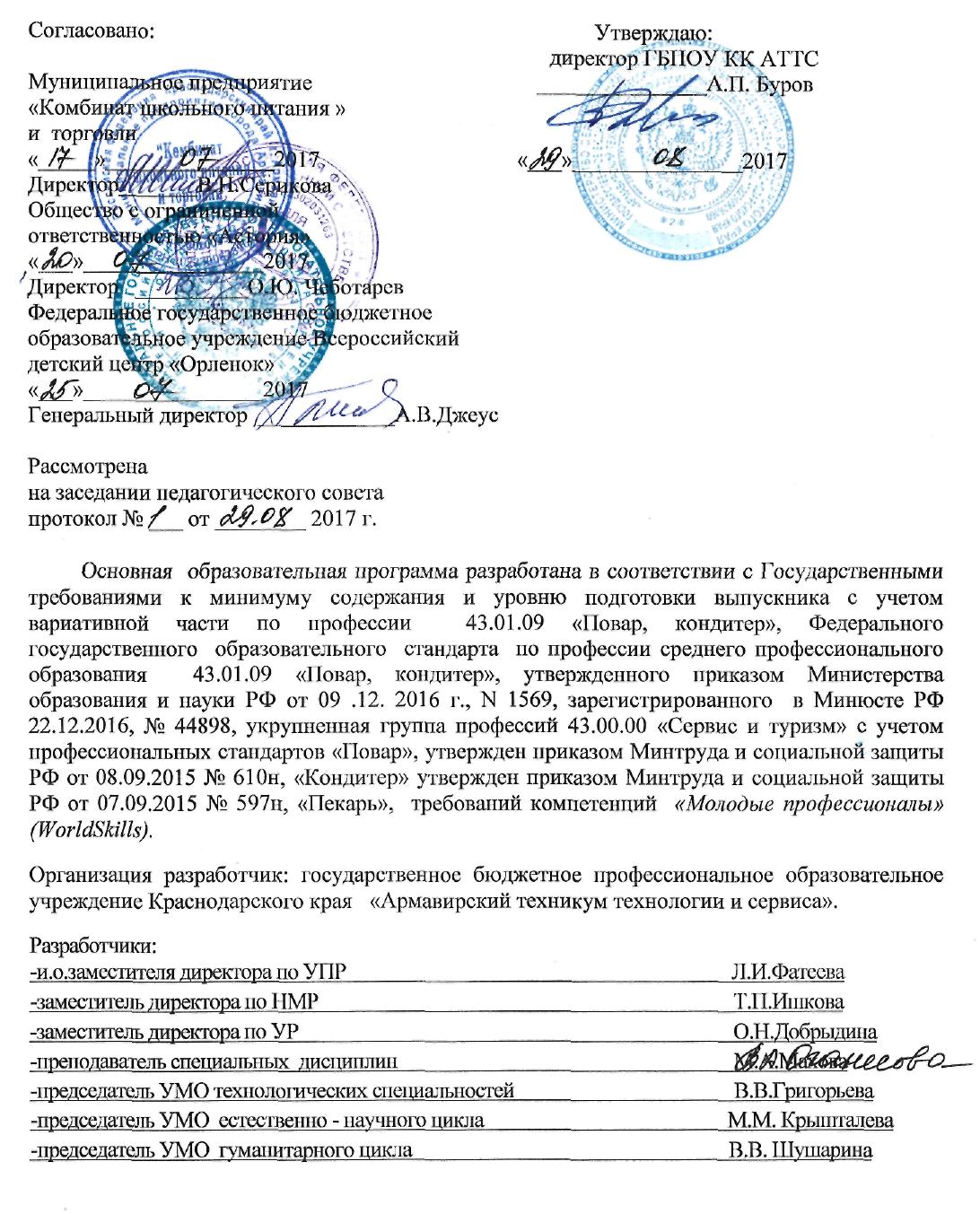 СодержаниеРаздел 1. Общие положения								  3Раздел 2. Общая характеристика образовательной  программы СПО	  4Раздел 3. Характеристика профессиональной деятельности выпускника	  4Раздел 4. Планируемые результаты освоения образовательной программы  54.1. Общие компетенции								  54.2. Профессиональные компетенции							  8Раздел 5. Структура образовательной программы			              845.1. Учебный план для профессии 					                          845.2. Календарный учебный график для профессии 			                          88Раздел 6. Условия реализации образовательной деятельности 	              906.1. Требования к материально-техническому оснащению образовательной программы										   906.2. Требования к кадровым условиям реализации образовательной программы	   946.3. Примерные расчеты нормативных затрат оказания государственных услуг по реализации образовательной программы						    95Раздел 7. Разработчики основной образовательной программы	               95Приложения:										Программы  профессиональных модулей			1. Программа профессионального модуля ПМ.01 «Приготовление и подготовка к реализации полуфабрикатов для блюд, кулинарных изделий разнообразного ассортимента»							  2. Программа профессионального модуля ПМ.02 «Приготовление, оформление и подготовка к реализации горячих блюд, кулинарных изделий, закусок разнообразного ассортимента»						  3. Программа профессионального модуля ПМ.03 «Приготовление, оформление и подготовка к реализации холодных блюд, кулинарных изделий, закусок разнообразного ассортимента»						  4. Программа профессионального модуля ПМ.04 «Приготовление, оформление и подготовка к реализации холодных и горячих сладких блюд, десертов, напитков разнообразного ассортимента»					5. Программа профессионального модуля ПМ.05 «Приготовление, оформление и подготовка к реализации хлебобулочных, мучных кондитерских изделий разнообразного ассортимента»						 Программы учебных дисциплин					  1. Программа учебной дисциплины ОП.01 «Основы  микробиологии, физиологии питания, санитарии и гигиены»			  2. Программа учебной дисциплины ОП.02 «Основы товароведения продовольственных товаров»					  3. Программа учебной дисциплины ОП.03 «Техническое оснащение   и организация рабочего места»						   4. Программа учебной дисциплины ОП.04 «Экономические и правовые основы профессиональной деятельности»				  5. Программа учебной дисциплины ОП.05 «Основы калькуляции  и   учета»	6. Программа учебной дисциплины ОП.06 «Охрана труда»7. Программа учебной дисциплины ОП.07 «Иностранный язык в профессиональной деятельности»							  РАЗДЕЛ 1. ОБЩИЕ ПОЛОЖЕНИЯ1.1. Настоящая основная образовательная программа по профессии 43.01.09 Повар, кондитер (далее – ПООП СПО,) разработана   в   соответствии с федеральным государственным образовательным стандартом среднего профессионального образования (ФГОС СПО) по профессии 43.01.09 Повар, кондитер, утвержденного приказом Министерства образования и науки Российской Федерации от 9 декабря 2016 года № 1569 (зарегистрирован Министерством юстиции Российской Федерации дата 22 декабря 2016 года, регистрационный № 44898) (далее – ФГОС СПО) с учетом примерной образовательной программы по профессии 43.01.09 Повар, кондитер, разработанной Федеральным УМО  в системе СПО  по укрупненной группе профессий, специальностей 43.00.00 Сервис и туризм.ПООП определяет объем и содержание среднего профессионального образования по профессии 43.01.09 Повар, кондитер, планируемые результаты освоения образовательной программы, условия образовательной деятельности.ПООП СПО разработана для реализации образовательной программы на базе среднего общего образования. Образовательная программа, реализуемая на базе основного общего образования, разработана образовательной организацией на основе требований федерального государственного образовательного стандарта среднего общего образования и ФГОС СПО с учетом получаемой профессии и настоящей ПООП.1.2. Нормативные основания для разработки ПООП:Федеральный закон от 29 декабря . № 273-ФЗ «Об образовании в Российской Федерации»;Приказ Минобрнауки России от 28 мая . № 594 «Об утверждении Порядка разработки примерных основных образовательных программ, проведения их экспертизы и ведения реестра примерных основных образовательных программ»;Приказ Минобрнауки России от 9 декабря 2016 года № 1569 «Об утверждении федерального государственного образовательного стандарта среднего профессионального образования по профессии 43.01.09 Повар, кондитер» (зарегистрирован Министерством юстиции Российской Федерации 22 декабря 2016 года, регистрационный № 44898);Приказ Минобрнауки России от 14 июня . № 464 «Об утверждении Порядка организации и осуществления образовательной деятельности по образовательным программам среднего профессионального образования» (зарегистрирован Министерством юстиции Российской Федерации 30 июля ., регистрационный № 29200) (далее – Порядок организации образовательной деятельности);Приказ Минобрнауки России от 16 августа . № 968 «Об утверждении Порядка проведения государственной итоговой аттестации по образовательным программам среднего профессионального образования» (зарегистрирован Министерством юстиции Российской Федерации 1 ноября ., регистрационный № 30306);Приказ Минобрнауки России от 18 апреля . № 291 «Об утверждении Положения о практике обучающихся, осваивающих основные профессиональные образовательные программы среднего профессионального образования» (зарегистрирован Министерством юстиции Российской Федерации 14 июня ., регистрационный № 28785).Приказ Министерства труда и социальной защиты  Российской Федерации от 08.09.2015 г. № 610н «Об утверждении профессионального стандарта 33.011 Повар» (зарегистрирован Министерством юстиции Российской Федерации 29 сентября ., регистрационный № 39023); Приказ Министерства труда и социальной защиты  Российской Федерации от 07.09.2015 г. № 597н «Об утверждении профессионального стандарта 33.010 Кондитер» (зарегистрирован Министерством юстиции Российской Федерации 21 сентября ., регистрационный № 38940); Приказ Министерства труда и социальной защиты  Российской Федерации от 01.12.2015 г. № 914н «Об утверждении профессионального стандарта 33.014 Пекарь» (зарегистрирован Министерством юстиции Российской Федерации 25 декабря ., регистрационный № 40270).1.3. Перечень сокращений, используемых в тексте ПООП:ФГОС СПО – Федеральный государственный образовательный стандарт среднего профессионального образования;ПООП – примерная основная образовательная программа; МДК – междисциплинарный курсПМ – профессиональный модульОК – общие компетенции;ПК – профессиональные компетенции.РАЗДЕЛ 2. ОБЩАЯ ХАРАКТЕРИСТИКА ОБРАЗОВАТЕЛЬНОЙ ПРОГРАММЫ СРЕДНЕГО ПРОФЕССИОНАЛЬНОГО ОБРАЗОВАНИЯ Квалификация, присваиваемая  выпускникам образовательной программы: Повар        кондитерФормы получения образования: допускается только в профессиональной образовательной организации или образовательной организации высшего образования Формы обучения: очная.Срок получения образования по образовательной программе, реализуемой на базе основного общего образования: 3 года 10 месяцев.Объем и сроки получения среднего профессионального образования по профессии 43.01.09 Повар, кондитер на базе основного общего образования с одновременным получением среднего общего образования: 5904 часа.РАЗДЕЛ 3. ХАРАКТЕРИСТИКА ПРОФЕССИОНАЛЬНОЙ ДЕЯТЕЛЬНОСТИ ВЫПУСКНИКА3.1. Область профессиональной деятельности выпускников: 33 Сервис, оказание услуг населению (торговля, техническое обслуживание, ремонт, предоставление персональных услуг, услуги гостеприимства, общественное питание и пр.).3.2. Соответствие профессиональных модулей присваиваемым квалификациям РАЗДЕЛ 4. ПЛАНИРУЕМЫЕ РЕЗУЛЬТАТЫ ОСВОЕНИЯ ОБРАЗОВАТЕЛЬНОЙ ПРОГРАММЫ 4.1. Общие компетенции4.2. Профессиональные компетенцииОбоснование вариативной части ООП. Для определения специфики вариативной части  был проведён сравнительный_анализ обобщенных  требований рынка  труда, заложенных в профессиональных стандартах по профессиям «Повар», «Кондитер», требований к результатам освоения основной образовательной программы, установленным ФГОС по  профессии  43.01.09  Повар, кондитер, требований компетенций  WorldSkills путем соотнесения профессиональных  компетенций, заложенных в   ФГОС с  трудовыми функциями, заложенными в профессиональных стандартах (третий квалификационный уровень). Профессиональные стандарты, устанавливающие  обязательный профессиональный минимум, которому должны соответствовать работники отрасли, были использованы как основа при формировании вариативной части  ООП. При определении вариативной части были учтены особенности социального заказа регионального рынка труда, отдельных работодателей, современное состояние  и тенденции развития отрасли индустрии питания в целях определения новых видов профессиональной деятельности, профессиональных функций, дополнительных компетенций, необходимых  и достаточных для обеспечения конкурентоспособности  выпускника и его дальнейшего профессионального роста. С этой целью коллективом техникума проведен функциональный анализ потребностей в умениях по профессии  СПО 43.01.09  Повар, кондитер. В состав экспертной группы вошли опытные и высококвалифицированные работники различных уровней ответственности, представляющие предприятия общественного питания (Муниципальное предприятие Комбинат школьного  питания  и торговли - директор В.Н. Серикова,   ООО «Астория» ресторан «Астория»  - директор  Чеботарев  О.Ю.  , Федеральное государственное бюджетное  образовательное учреждение Всероссийский детский центр «Орленок» - начальник отдела питания Шипинин Д.А.)После функционального анализа разработаны требования к результатам освоения  вариативной части, определены конечные ожидаемые результаты обучения в виде компетенций, умений, знаний.После проведения анкетирования работодателей, участвующих в формировании вариативной части ОПОП: (Муниципальное предприятие Комбинат школьного  питания  и торговли - директор В.Н. Серикова, ООО «Астория», ресторан «Астория»  - директор  Чеботарев О.Ю., Федеральное государственное бюджетное  образовательное учреждение Всероссийский детский центр «Орленок» - начальник отдела питания Шипинин Д.А.) , проведено заседание учебно – методического объединения технологических специальностей с участием социальных партнёров, на котором было принято решение: с целью удовлетворения потребностей социальных партнеров формирование ПК, ОК, удовлетворения потребностей студентов необходимо распределить вариативную часть следующим образом.Объем  вариативной части ОПОП  составляет: 144 часа. РАЗДЕЛ 5. СТРУКТУРА ОБРАЗОВАТЕЛЬНОЙ ПРОГРАММЫ 5.1. учебный план по профессии 43.01.09 Повар, кондитер (прилагается)5.2. календарный учебный график по профессии 43.01.09 Повар, кондитер (прилагается)РАЗДЕЛ 6. УСЛОВИЯ ОБРАЗОВАТЕЛЬНОЙ ДЕЯТЕЛЬНОСТИ6.1. Требования к материально-техническому оснащению образовательной программы.6.1.1. Специальные помещения должны представлять собой учебные аудитории для проведения занятий всех видов, предусмотренных образовательной программой, в том числе групповых и индивидуальных консультаций, текущего контроля и промежуточной аттестации, а также помещения для самостоятельной работы, мастерские и лаборатории, оснащенные оборудованием, техническими средствами обучения и материалами, учитывающими требования международных стандартов.Перечень специальных помещений.Кабинеты:социально-экономических дисциплин; микробиологии, физиологии питания, санитарии и гигиены;товароведения продовольственных товаров;технологии кулинарного и кондитерского производства;иностранного языка;безопасности жизнедеятельности и охраны труда; технического оснащения и организации рабочего места.Лаборатории: учебная кухня ресторана (с зонами для приготовления холодных, горячих блюд, кулинарных изделий, сладких блюд, десертов и напитков);учебный кондитерский цех.	Спортивный комплексЗалы:Библиотека, читальный зал с выходом в интернетАктовый зал6.1.2. Материально-техническое оснащение лабораторий, мастерских и баз практики по профессии 43.01.09 Повар, кондитер.Образовательная организация, реализующая программу по профессии 43.01.09 Повар, кондитер, должна располагать материально-технической базой, обеспечивающей проведение всех видов дисциплинарной и междисциплинарной подготовки, лабораторной, практической работы обучающихся, предусмотренных учебным планом и соответствующей действующим санитарным и противопожарным правилам и нормам. Минимально необходимый для реализации ООП перечень материально- технического обеспечения, включает в себя: 6.1.2.1. Оснащение лабораторий Лаборатория «Учебная кухня ресторана»Рабочее место преподавателя.Место для презентации готовой кулинарной продукции (обеденный стол, стулья, шкаф для столовой посуды).Технические средства обучения (компьютер, средства аудиовизуализации, мультимедийные и интерактивные обучающие материалы).Основное и вспомогательное технологическое оборудование:Весы настольные электронные; Пароконвектомат;  Конвекционная печь или жарочный шкаф;Микроволновая печь;Расстоечный шкаф;Плита электрическая;  Фритюрница;  Электрогриль (жарочная поверхность);Шкаф холодильный;  Шкаф морозильный;Шкаф шоковой заморозки;Льдогенератор;  Тестораскаточная машина;Планетарный миксер;Блендер (ручной с дополнительной насадкой для взбивания);Мясорубка;Овощерезка или процессор кухонный;Слайсер;  Куттер или бликсер (для тонкого измельчения продуктов) или процессор кухонный;Миксер для коктейлей;Соковыжималки (для цитрусовых, универсальная);Машина для вакуумной упаковки;  Кофемашина с капучинатором;Ховоли (оборудование для варки кофе на песке);Кофемолка;Газовая горелка (для карамелизации);Набор инструментов для карвинга;Овоскоп;Нитраттестер;Машина посудомоечная;Стол производственный с моечной ванной;Стеллаж передвижной;Моечная ванна двухсекционная.Лаборатория «Учебный кондитерский цех»Рабочее место преподавателя.Место для презентации готовых хлебобулочных, мучных кондитерских изделий (обеденный стол, стулья, шкаф для столовой посуды).Технические средства обучения (компьютер, средства аудиовизуализации, мультимедийные и интерактивные обучающие материалы).Основное и вспомогательное технологическое оборудование:Весы настольные электронные Конвекционная печьМикроволновая печьПодовая печь (для пиццы)Расстоечный шкафПлита электрическая Шкаф холодильный Шкаф морозильныйШкаф шоковой заморозки ЛьдогенераторФризерТестораскаточная машина (настольная)Планетарный миксер (с венчиками: прутковый, плоско-решетчатый, спиральный)Тестомесильная машина (настольная)Миксер (погружной)МясорубкаКуттер или процессор кухонныйСоковыжималки (для цитрусовых, универсальная)Пресс для пиццы Лампа для карамели Аппарат для темперирования шоколадаГазовая горелка (для карамелизации)Термометр инфрокрасныйТермометр со щупом ОвоскопМашина для вакуумной упаковкиПроизводственный стол с моечной ваннойПроизводственный стол с деревянным покрытиемПроизводственный стол с мраморным покрытием (охлаждаемый)Моечная ванна (двухсекционная)Стеллаж передвижной6.1.2.2. Требования к оснащению баз практикКухня организации питания:Весы настольные электронные; Пароконвектомат;  Конвекционная печь или жар;Микроволновая печь;Расстоечный шкаф;Плита электрическая;  Фритюрница;  Электрогриль (жарочная поверхность);Шкаф холодильный;  Шкаф морозильный;Шкаф шоковой заморозки;Льдогенератор;  Стол холодильный с охлаждаемой горкой;Тестораскаточная машина;Планетарный миксер;Диспенсер для подогрева тарелок;Блендер (ручной с дополнительной насадкой для взбивания);Мясорубка;Овощерезка;Процессор кухонный;Слайсер;  Куттер или бликсер (для тонкого измельчения продуктов);Миксер для коктейлей;Соковыжималки (для цитрусовых, универсальная);Машина для вакуумной упаковки;  Кофемашина с капучинатором;Ховоли (оборудование для варки кофе на песке);Кофемолка;Лампа для карамели;  Аппарат для темперирования шоколада;Сифон;Газовая горелка (для карамелизации);Машина посудомоечная;Стол производственный с моечной ванной;Стеллаж передвижной;Моечная ванна двухсекционная.Кондитерский цех организации питания:Весы настольные электронные Конвекционная печьМикроволновая печьПодовая печь (для пиццы)Расстоечный шкафПлита электрическая Шкаф холодильный Шкаф морозильныйШкаф шоковой заморозки Тестораскаточная машина (настольная)Планетарный миксер (с венчиками: прутковый, плоско-решетчатый, спиральный)Тестомесильная машина (настольная)Миксер (погружной)МясорубкаКуттер Соковыжималки (для цитрусовых, универсальная)Пресс для пиццы Лампа для карамели Аппарат для темперирования шоколадаСифонГазовая горелка (для карамелизации)Термометр инфрокрасныйТермометр со щупом ОвоскопМашина для вакуумной упаковкиПроизводственный стол с моечной ваннойПроизводственный стол с деревянным покрытиемПроизводственный стол с мраморным покрытием (охлаждаемый)Моечная ванна (двухсекционная)Стеллаж передвижной6.1.2.3. Требования к оснащению баз практикРеализация образовательной программы предполагает обязательную учебную и производственную практику.Учебная практика реализуется в мастерских профессиональной образовательной организации и требует наличия оборудования, инструментов, расходных материалов, обеспечивающих выполнение всех видов работ, определенных содержанием программ профессиональных модулей, в том числе оборудования и инструментов, используемых при проведении чемпионатов WorldSkills и указанных в инфраструктурных листах конкурсной документации WorldSkills по компетенции «Поварское и кондитерское дело» (или их аналогов). Производственная практика реализуется в организациях общественного питания, обеспечивающих деятельность обучающихся в профессиональной области.	Оборудование предприятий и технологическое оснащение рабочих мест производственной практики должно соответствовать содержанию профессиональной деятельности и дать возможность обучающемуся овладеть профессиональными компетенциями по всем видам деятельности, предусмотренных программой, с использованием современных технологий, материалов и оборудования.6.2. Требования к кадровым условиямРеализация образовательной программы обеспечивается педагогическими работниками образовательной организации, а также лицами, привлекаемыми к реализации образовательной программы на условиях гражданско-правового договора, в том числе из числа руководителей и работников организаций, направление деятельности которых соответствует области профессиональной деятельности 33 Сервис, оказание услуг населению (торговля, техническое обслуживание, ремонт, предоставление персональных услуг, услуги гостеприимства, общественное питание и пр.) и имеющих стаж работы в данной профессиональной области не менее 3 лет.Квалификация педагогических работников образовательной организации должна отвечать квалификационным требованиям, указанным в профессиональном стандарте «Педагог профессионального обучения, профессионального образования и дополнительного профессионального образования», утвержденном приказом Министерства труда и социальной защиты Российской Федерации от 8 сентября 2015 г. № 608н.Педагогические работники, привлекаемые к реализации образовательной программы, должны получать дополнительное профессиональное образование по программам повышения квалификации, в том числе в форме стажировки в организациях, направление деятельности которых соответствует области профессиональной деятельности 33 Сервис, оказание услуг населению (торговля, техническое обслуживание, ремонт, предоставление персональных услуг, услуги гостеприимства, общественное питание и пр.), не реже 1 раза в 3 года с учетом расширения спектра профессиональных компетенций.Доля педагогических работников (в приведенных к целочисленным значениям ставок), обеспечивающих освоение обучающимися профессиональных модулей, имеющих опыт деятельности не менее 3 лет в организациях, направление деятельности которых соответствует области профессиональной деятельности 33 Сервис, оказание услуг населению (торговля, техническое обслуживание, ремонт, предоставление персональных услуг, услуги гостеприимства, общественное питание и пр.), в общем числе педагогических работников, реализующих образовательную программу, должна быть не менее 25 процентов.6.3. Примерные расчеты нормативных затрат оказания государственных услуг по реализации образовательной программыРасчеты нормативных затрат оказания государственных услуг по реализации образовательной программы осуществляется в соответствии с Методикой определения нормативных затрат на оказание государственных услуг по реализации образовательных программ среднего профессионального образования по профессиям (специальностям) и укрупненным группам профессий (специальностей), утвержденной Минобрнауки России 27 ноября 2015 г. № АП-114/18вн.Нормативные затраты на оказание государственных услуг в сфере образования по реализации образовательной программы включают в себя затраты на оплату труда преподавателей и мастеров производственного обучения с учетом обеспечения уровня средней заработной платы педагогических работников за выполняемую ими учебную (преподавательскую) работу и другую работу в соответствии с Указом Президента Российской Федерации от 7 мая 2012 г. № 597 «О мероприятиях по реализации государственной социальной политики».Наименование основных видов деятельностиНаименование профессиональных модулейСочетание квалификацийНаименование основных видов деятельностиНаименование профессиональных модулейповар – кондитерПриготовление и подготовка к реализации полуфабрикатов для блюд, кулинарных изделий разнообразного ассортиментаПриготовление и подготовка к реализации полуфабрикатов для блюд, кулинарных изделий разнообразного ассортиментаосваиваетсяПриготовление, оформление и подготовка к реализации горячих блюд, кулинарных изделий, закусок разнообразного ассортиментаПриготовление, оформление и подготовка к реализации горячих блюд, кулинарных изделий, закусок разнообразного ассортиментаосваиваетсяПриготовление, оформление и подготовка к реализации холодных блюд, кулинарных изделий, закусок разнообразного ассортиментаПриготовление, оформление и подготовка к реализации холодных блюд, кулинарных изделий, закусок разнообразного ассортиментаосваиваетсяПриготовление, оформление и подготовка к реализации холодных и горячих сладких блюд, десертов, напитков разнообразного ассортиментаПриготовление, оформление и подготовка к реализации холодных и горячих сладких блюд, десертов, напитков разнообразного ассортиментаосваиваетсяПриготовление, оформление и подготовка к реализации хлебобулочных, мучных кондитерских изделий разнообразного ассортиментаПриготовление, оформление и подготовка к реализации хлебобулочных, мучных кондитерских изделий разнообразного ассортиментаосваивается ОК 01Выбирать способы решения задач профессиональной деятельности, применительно к различным контекстамУмения: распознавать задачу и/или проблему в профессиональном и/или социальном контексте; анализировать задачу и/или проблему и выделять её составные части; определять этапы решения задачи; выявлять и эффективно искать информацию, необходимую для решения задачи и/или проблемы;составить план действия; определить необходимые ресурсы;владеть актуальными методами работы в профессиональной и смежных сферах; реализовать составленный план; оценивать результат и последствия своих действий (самостоятельно или с помощью наставника)ОК 01Выбирать способы решения задач профессиональной деятельности, применительно к различным контекстамЗнания: актуальный профессиональный и социальный контекст, в котором приходится работать и жить; основные источники информации и ресурсы для решения задач и проблем в профессиональном и/или социальном контексте.алгоритмы выполнения работ в профессиональной и смежных областях; методы работы в профессиональной и смежных сферах; структуру плана для решения задач; порядок оценки результатов решения задач профессиональной деятельности.ОК 02Осуществлять поиск, анализ и интерпретацию информации, необходимой для выполнения задач профессиональной деятельностиУмения: определять задачи для поиска информации; определять необходимые источники информации; планировать процесс поиска; структурировать получаемую информацию; выделять наиболее значимое в перечне информации; оценивать практическую значимость результатов поиска; оформлять результаты поискаОК 02Осуществлять поиск, анализ и интерпретацию информации, необходимой для выполнения задач профессиональной деятельностиЗнания: номенклатура информационных источников, применяемых в профессиональной деятельности; приемы структурирования информации; формат оформления результатов поиска информацииОК 03Планировать и реализовывать собственное профессиональное и личностное развитие.Умения: определять актуальность нормативно-правовой документации в профессиональной деятельности; применять современную научную профессиональную терминологию; определять и выстраивать траектории профессионального развития и самообразованияОК 03Планировать и реализовывать собственное профессиональное и личностное развитие.Знания: содержание актуальной нормативно-правовой документации; современная научная и профессиональная терминология; возможные траектории профессионального развития и самообразованияОК 04Работать в коллективе и команде, эффективно взаимодействовать с коллегами, руководством, клиентами.Умения: организовывать работу коллектива и команды; взаимодействовать с коллегами, руководством, клиентами в ходе профессиональной деятельности.ОК 04Работать в коллективе и команде, эффективно взаимодействовать с коллегами, руководством, клиентами.Знания:  психологические основы деятельности  коллектива, психологические особенности личности; основы проектной деятельностиОК 05Осуществлять устную и письменную коммуникацию на государственном языке с учетом особенностей социального и культурного контекста.Умения: грамотно излагать свои мысли и оформлять документы по профессиональной тематике на государственном языке, проявлять толерантность в рабочем коллективеОК 05Осуществлять устную и письменную коммуникацию на государственном языке с учетом особенностей социального и культурного контекста.Знания: особенности социального и культурного контекста; правила оформления документов и построения устных сообщений.ОК 06Проявлять гражданско-патриотическую позицию, демонстрировать осознанное поведение на основе традиционных общечеловеческих ценностей.Умения: описывать значимость своей профессии ОК 06Проявлять гражданско-патриотическую позицию, демонстрировать осознанное поведение на основе традиционных общечеловеческих ценностей.Знания: сущность гражданско-патриотической позиции, общечеловеческих ценностей; значимость профессиональной деятельности по профессии. ОК 07Содействовать сохранению окружающей среды, ресурсосбережению, эффективно действовать в чрезвычайных ситуациях.Умения: соблюдать нормы экологической безопасности; определять направления ресурсосбережения в рамках профессиональной деятельности по профессии. ОК 07Содействовать сохранению окружающей среды, ресурсосбережению, эффективно действовать в чрезвычайных ситуациях.Знания: правила экологической безопасности при ведении профессиональной деятельности; основные ресурсы, задействованные в профессиональной деятельности; пути обеспечения ресурсосбережения.ОК 08Использовать средства физической культуры для сохранения и укрепления здоровья в процессе профессиональной деятельности и поддержания необходимого уровня физической подготовленности.Умения: использовать физкультурно-оздоровительную деятельность для укрепления здоровья, достижения жизненных и профессиональных целей; применять рациональные приемы двигательных функций в профессиональной деятельности; пользоваться средствами профилактики перенапряжения характерными для данной профессии.ОК 08Использовать средства физической культуры для сохранения и укрепления здоровья в процессе профессиональной деятельности и поддержания необходимого уровня физической подготовленности.Знания: роль физической культуры в общекультурном, профессиональном и социальном развитии человека; основы здорового образа жизни; условия профессиональной деятельности и зоны риска физического здоровья для профессии; средства профилактики перенапряжения.ОК 09Использовать информационные технологии в профессиональной деятельностиУмения: применять средства информационных технологий для решения профессиональных задач; использовать современное программное обеспечениеОК 09Использовать информационные технологии в профессиональной деятельностиЗнания: современные средства и устройства информатизации; порядок их применения и программное обеспечение в профессиональной деятельности.ОК 10Пользоваться профессиональной документацией на государственном и иностранном языках.Умения: понимать общий смысл четко произнесенных высказываний на известные темы (профессиональные и бытовые), понимать тексты на базовые профессиональные темы; участвовать в диалогах на знакомые общие и профессиональные темы; строить простые высказывания о себе и о своей профессиональной деятельности; кратко обосновывать и объяснить свои действия (текущие и планируемые); писать простые связные сообщения на знакомые или интересующие профессиональные темыОК 10Пользоваться профессиональной документацией на государственном и иностранном языках.Знания: правила построения простых и сложных предложений на профессиональные темы; основные общеупотребительные глаголы (бытовая и профессиональная лексика); лексический минимум, относящийся к описанию предметов, средств и процессов профессиональной деятельности; особенности произношения; правила чтения текстов профессиональной направленностиОК 11Планировать предпринимательскую деятельность в профессиональной сфереУмения: выявлять достоинства и недостатки коммерческой идеи; презентовать идеи открытия собственного дела в профессиональной деятельности; оформлять бизнес-план; рассчитывать размеры выплат по процентным ставкам кредитования; определять инвестиционную привлекательность коммерческих идей в рамках профессиональной деятельности; презентовать бизнес-идею; определять источники финансирования; ОК 11Планировать предпринимательскую деятельность в профессиональной сфереЗнание: основы предпринимательской деятельности; основы финансовой грамотности; правила разработки бизнес-планов; порядок выстраивания презентации; кредитные банковские продукты Основные видыдеятельностиКод и наименованиекомпетенцииПоказатели освоения компетенцииПриготовление и подготовка к реализации полуфабрикатов для блюд, кулинарных изделий разнообразного ассортиментаПК 1.1. Подготавливать рабочее место, оборудование, сырье, исходные материалы для обработки сырья, приготовления полуфабрикатов в соответствии с инструкциями и регламентамиПрактический опыт в: подготовке, уборке рабочего места, подготовке к работе сырья, технологического оборудования, производственного инвентаря, инструментов, весоизмерительных приборовПриготовление и подготовка к реализации полуфабрикатов для блюд, кулинарных изделий разнообразного ассортиментаПК 1.1. Подготавливать рабочее место, оборудование, сырье, исходные материалы для обработки сырья, приготовления полуфабрикатов в соответствии с инструкциями и регламентамиУмения:визуально проверять чистоту и исправность производственного инвентаря, кухонной посуды перед использованием;выбирать, рационально размещать на рабочем месте оборудование, инвентарь, посуду, сырье, материалы в соответствии с инструкциями и регламентами, стандартами чистоты;проводить текущую уборку рабочего места повара в соответствии с инструкциями и регламентами, стандартами чистоты:- выбирать и применять моющие и дезинфицирующие средства;- владеть техникой ухода за весоизмерительным оборудованием;- мыть вручную и в посудомоечной машине, чистить и раскладывать на хранение кухонную посуду и производственный инвентарь в соответствии со стандартами чистоты;- мыть после использования технологическое оборудование и убирать для хранения съемные части; - соблюдать правила мытья кухонных ножей, острых, травмоопасных съемных частей технологического оборудования;безопасно править кухонные ножи;соблюдать условия хранения кухонной посуды, инвентаря, инструментов;проверять соблюдение температурного режима в холодильном оборудовании;выбирать оборудование, производственный инвентарь, инструменты, посуду в соответствии с видом сырья и способом его обработки;включать и подготавливать к работе технологическое оборудование, производственный инвентарь, инструменты, весоизмерительные приборы в соответствии с инструкциями и регламентами, стандартами чистоты;соблюдать правила техники безопасности, пожарной безопасности, охраны труда;оценивать наличие, определять объем заказываемых продуктов в соответствии с потребностями, условиями хранения; оформлять заказ в письменном виде или с использованием электронного документооборота;пользоваться весоизмерительным оборудованием при взвешивании продуктов;сверять соответствие получаемых продуктов заказу и накладным; проверять органолептическим способом качество, безопасность сырья, продуктов, материалов; сопоставлять данные о времени изготовления и сроках хранения особо скоропортящихся продуктов;                                                                                                                                                                                                                                                                                                                                                                                                      обеспечивать хранение сырья и пищевых продуктов в соответствии с инструкциями и регламентами, стандартами чистоты, соблюдением товарного соседства;осуществлять выбор сырья, продуктов, материалов в соответствии с технологическими требованиями;использовать нитрат-тестер для оценки безопасности сырьяПриготовление и подготовка к реализации полуфабрикатов для блюд, кулинарных изделий разнообразного ассортиментаПК 1.1. Подготавливать рабочее место, оборудование, сырье, исходные материалы для обработки сырья, приготовления полуфабрикатов в соответствии с инструкциями и регламентамиЗнания:требования охраны труда, пожарной безопасности и производственной санитарии в организации питания;виды, назначение, правила безопасной эксплуатации технологического оборудования, производственного инвентаря, инструментов, весоизмерительных приборов, посуды и правила ухода за ними;последовательность выполнения технологических операций, современные методы, техника обработки, подготовки сырья и продуктов; регламенты, стандарты, в том числе система анализа, оценки и управления  опасными факторами (система ХАССП) и нормативно-техническая документация, используемая при обработке, подготовке сырья, приготовлении, подготовке к реализации полуфабрикатов;возможные последствия нарушения санитарии и гигиены;требования к личной гигиене персонала при подготовке производственного инвентаря и кухонной посуды;виды, назначение, правила применения и безопасного хранения чистящих, моющих и дезинфицирующих средств, предназначенных для последующего использования;правила утилизации отходов;виды, назначение упаковочных материалов, способы хранения сырья и продуктов;способы и правила порционирования (комплектования), упаковки на вынос готовых полуфабрикатов; способы правки кухонных ножей;ассортимент, требования к качеству, условия и сроки хранения традиционных видов овощей, грибов, рыбы, нерыбного водного сырья, мяса, домашней птицы, дичи;правила оформления заявок на склад;правила приема прдуктов по количеству и качеству;ответственность за сохранность материальных ценностей;правила снятия остатков на рабочем месте;правила проведения контрольного взвешивания продуктов;виды, назначение и правила эксплуатации приборов для экспрес- оценки качества и безопасности сырья и материалов;правила обращения с тарой поставщика;правила поверки весоизмерительного оборудованияПриготовление и подготовка к реализации полуфабрикатов для блюд, кулинарных изделий разнообразного ассортиментаПК 1.2. Осуществлять обработку, подготовку овощей, грибов, рыбы, нерыбного водного сырья, мяса, домашней птицы, дичи, кроликаПрактический опыт в: обработке различными методами, подготовке традиционных видов овощей, грибов, рыбы, нерыбного водного сырья, мяса, домашней птицы, дичи, кролика;хранении обработанных овощей, грибов, рыбы, мяса, домашней птицы, дичи, кроликаПриготовление и подготовка к реализации полуфабрикатов для блюд, кулинарных изделий разнообразного ассортиментаПК 1.2. Осуществлять обработку, подготовку овощей, грибов, рыбы, нерыбного водного сырья, мяса, домашней птицы, дичи, кроликаУмения:распознавать недоброкачественные продукты;выбирать, применять различные методы обработки (вручную, механическим способом), подготовки сырья с учетом его вида, кондиции, технологических свойств, рационального использования, обеспечения безопасности;соблюдать стандарты чистоты на рабочем месте;различать пищевые и непищевые отходы;подготавливать пищевые отходы к дальнейшему использованию с учетом требований по безопасности; соблюдать правила утилизации непищевых отходов;осуществлять упаковку, маркировку, складирование, хранение неиспользованных пищевых продуктов, соблюдать товарное соседство, условия и сроки хранения, осуществлять ротацию;соблюдать условия  и сроки хранения обработанного сырья с учетом требований по безопасности продукции; Приготовление и подготовка к реализации полуфабрикатов для блюд, кулинарных изделий разнообразного ассортиментаПК 1.2. Осуществлять обработку, подготовку овощей, грибов, рыбы, нерыбного водного сырья, мяса, домашней птицы, дичи, кроликаЗнания:требования охраны труда, пожарной, электробезопасности в организации питания;виды, назначение, правила безопасной эксплуатации технологического оборудования, производственного инвентаря, инструментов, весоизмерительных приборов, посуды и правила ухода за нимиметоды обработки традиционных видов овощей, грибов, рыбы, нерыбного водного сырья, домашней птицы, дичи, кролика;способы сокращения потерь сырья, продуктов при их обработке, хранении; способы удаления излишней горечи, предотвращения потемнения отдельных видов овощей и грибов;санитарно-гигиенические требования к ведению процессов обработки, подготовки пищевого сырья, продуктов  формы, техника  нарезки, формования традиционных видов овощей, грибов;способы упаковки, складирования,  правила, условия, сроки хранения пищевых продуктовПриготовление и подготовка к реализации полуфабрикатов для блюд, кулинарных изделий разнообразного ассортиментаПК 1.3. Проводить приготовление и подготовку к реализации полуфабрикатов разнообразного ассортимента для блюд, кулинарных изделий из рыбы и нерыбного водного сырьяПрактический опыт в: приготовлении полуфабрикатов для блюд, кулинарных изделий из рыбы и нерыбного водного сырья разнообразного ассортимента, в том числе региональных;порционировании (комплектовании), упаковке на вынос, хранении полуфабрикатов;ведении расчетов, взаимодействии с потребителями при отпуске продукции с прилавка/раздачи, на выносПриготовление и подготовка к реализации полуфабрикатов для блюд, кулинарных изделий разнообразного ассортиментаПК 1.3. Проводить приготовление и подготовку к реализации полуфабрикатов разнообразного ассортимента для блюд, кулинарных изделий из рыбы и нерыбного водного сырьяУмения:соблюдать правила сочетаемости, взаимозаменяемости основного сырья и дополнительных ингредиентов, применения ароматических веществ;выбирать, подготавливать пряности и приправы, хранить пряности и приправы в измельченном виде;выбирать, применять, комбинировать различные способы приготовления полуфабрикатов, в том числе региональных, с учетом рационального использования ресурсов, обеспечения безопасности готовой продукции;владеть техникой работы с ножом при нарезке, измельчении, филитировании рыбы, править кухонные ножи;нарезать, измельчать рыбу вручную или механическим способом;порционировать, формовать, панировать различными способами полуфабрикаты из рыбы и рыбной котлетной массы;соблюдать выход готовых полуфабрикатов при порционировании (комплектовании);проверять качество готовых полуфабрикатов перед упаковкой, комплектованием; применять различные техники порционирования, комплектования с учетом ресурсосбережения;выбирать материалы, посуду, контейнеры для упаковки; эстетично упаковывать, комплектовать  полуфабрикаты в соответствии с их видом, способом и сроком реализацииобеспечивать условия, сроки хранения, товарное соседство скомплектованных, упакованных полуфабрикатов;рассчитывать стоимость, вести расчет с потребителями, учет реализованных полуфабрикатов;владеть профессиональной терминологией; консультировать потребителей, оказывать им помощь в выбореПриготовление и подготовка к реализации полуфабрикатов для блюд, кулинарных изделий разнообразного ассортиментаПК 1.3. Проводить приготовление и подготовку к реализации полуфабрикатов разнообразного ассортимента для блюд, кулинарных изделий из рыбы и нерыбного водного сырьяЗнания: требования охраны труда, пожарной безопасности и производственной санитарии в организации питания;виды, назначение, правила безопасной эксплуатации технологического оборудования, производственного инвентаря, инструментов, весоизмерительных приборов, посуды и правила ухода за ними;ассортимент, рецептуры,  требования к качеству, условиям и срокам хранения полуфабрикатов для блюд, кулинарных изделий из рыбы и нерыбного водного сырья разнообразного ассортимента, в том числе региональных;методы приготовления полуфабрикатов из рыбы и рыбной котлетной массы (нарезки, панирования, формования, маринования, фарширования и т.д.);способы сокращения потерь, сохранения пищевой ценности продуктов при приготовлении полуфабрикатов;техника порционирования (комплектования), упаковки, маркирования  и правила складирования, условия и сроки хранения упакованных полуфабрикатов;правила и порядок расчета с потребителями при отпуске на вынос; ответственность за правильность расчетов;правила, техника общения с потребителями;базовый словарный запас на иностранном языкеПриготовление и подготовка к реализации полуфабрикатов для блюд, кулинарных изделий разнообразного ассортиментаПК 1.4. Проводить приготовление и подготовку к реализации полуфабрикатов разнообразного ассортимента для блюд, кулинарных изделий из мяса, домашней птицы, дичи, кроликаПрактический опыт в: приготовлении полуфабрикатов для блюд, кулинарных изделий из мяса, домашней птицы, дичи, кролика разнообразного ассортимента, в том числе региональных;порционировании (комплектовании), упаковке на вынос, хранении полуфабрикатов;ведении расчетов, взаимодействии с потребителями при отпуске продукции с прилавка/раздачи, на выносПриготовление и подготовка к реализации полуфабрикатов для блюд, кулинарных изделий разнообразного ассортиментаПК 1.4. Проводить приготовление и подготовку к реализации полуфабрикатов разнообразного ассортимента для блюд, кулинарных изделий из мяса, домашней птицы, дичи, кроликаУмения:соблюдать правила сочетаемости, взаимозаменяемости основного сырья и дополнительных ингредиентов, применения ароматических веществ;выбирать, применять, комбинировать различные способы приготовления полуфабрикатов с учетом рационального использования ресурсов, обеспечения безопасности готовой продукции;владеть техникой работы с ножом при нарезке, филитировании продуктов, снятии филе; править кухонные ножи;владеть приемами мытья и бланширования сырья, пищевых продуктов;нарезать, порционировать различными способами полуфабрикаты из мяса, домашней птицы, дичи, кролика;готовить полуфабрикаты из натуральной рубленой и котлетной массы;рассчитывать стоимость, вести расчет с потребителями, учет реализованных полуфабрикатовконсультировать потребителей, оказывать им помощь в выборе; владеть профессиональной терминологиейПриготовление и подготовка к реализации полуфабрикатов для блюд, кулинарных изделий разнообразного ассортиментаПК 1.4. Проводить приготовление и подготовку к реализации полуфабрикатов разнообразного ассортимента для блюд, кулинарных изделий из мяса, домашней птицы, дичи, кроликаЗнания: требования охраны труда, пожарной безопасности и производственной санитарии в организации питания;виды, назначение, правила безопасной эксплуатации технологического оборудования, производственного инвентаря, инструментов, весоизмерительных приборов, посуды и правила ухода за ними;ассортимент, рецептуры,  требования к качеству, условиям и срокам хранения полуфабрикатов для блюд, кулинарных изделий из мяса, домашней птицы, дичи, кролика разнообразного ассортимента, в том числе региональных;методы приготовления полуфабрикатов из мяса, домашней птицы, дичи, кролика, рубленой массы (нарезки, маринования, формования, панирования, фарширования, снятия филе, порционирования птицы, дичи и т.д.);способы сокращения потерь, сохранения пищевой ценности продуктов при приготовлении полуфабрикатов;техника порционирования (комплектования), упаковки, маркирования  и правила складирования, условия и сроки хранения упакованных полуфабрикатов;правила и порядок расчета с потребителями при отпуске на вынос; ответственность за правильность расчетов;правила, техника общения с потребителями;базовый словарный запас на иностранном языкеПриготовление, оформление и подготовка к реализации горячих блюд, кулинарных изделий, закусок разнообразного ассортиментаПК 2.1. Подготавливать рабочее место, оборудование, сырье, исходные материалы для приготовления горячих блюд, кулинарных изделий, закусок разнообразного ассортимента в соответствии с инструкциями и регламентамиПрактический опыт в:подготовке, уборке рабочего места, подготовке к работе, проверке технологического оборудования, производственного инвентаря, инструментов, весоизмерительных приборов; подготовка к использованию обработанного сырья, полуфабрикатов, пищевых продуктов, других расходных материалов  Приготовление, оформление и подготовка к реализации горячих блюд, кулинарных изделий, закусок разнообразного ассортиментаПК 2.1. Подготавливать рабочее место, оборудование, сырье, исходные материалы для приготовления горячих блюд, кулинарных изделий, закусок разнообразного ассортимента в соответствии с инструкциями и регламентамиУмения: выбирать, рационально размещать на рабочем месте оборудование, инвентарь, посуду, сырье, материалы в соответствии с инструкциями и регламентами, стандартами чистоты, видом работ;проводить текущую уборку рабочего места повара в соответствии с инструкциями и регламентами, стандартами чистоты;выбирать и применять моющие и дезинфицирующие средства;владеть техникой ухода за весоизмерительным оборудованием;мыть вручную и в посудомоечной машине, чистить и раскладывать на хранение кухонную посуду и производственный инвентарь в соответствии со стандартами чистоты;соблюдать правила мытья кухонных ножей, острых, травмоопасных частей технологического оборудования;подготавливать к работе, проверять технологическое оборудование, производственный инвентарь, инструменты, весоизмерительные приборы в соответствии с инструкциями и регламентами, стандартами чистоты;соблюдать правила техники безопасности, пожарной безопасности, охраны труда;выбирать, подготавливать материалы, посуду, контейнеры, оборудование  для упаковки, хранения, подготовки к транспортированию готовых горячих блюд, кулинарных изделий, закусокоценивать наличие, проверять органолептическим способом качество, безопасность обработанного сырья, полуфабрикатов, пищевых продуктов, пряностей, приправ и других расходных материалов;                                                                                                                                                                                                                                                                                                                                                                                                      осуществлять их выбор в соответствии с технологическими требованиями;обеспечивать их хранение в соответствии с инструкциями и регламентами, стандартами чистоты;своевременно оформлять заявку на складПриготовление, оформление и подготовка к реализации горячих блюд, кулинарных изделий, закусок разнообразного ассортиментаПК 2.1. Подготавливать рабочее место, оборудование, сырье, исходные материалы для приготовления горячих блюд, кулинарных изделий, закусок разнообразного ассортимента в соответствии с инструкциями и регламентамиЗнания:требования охраны труда, пожарной безопасности и производственной санитарии в организации питания;виды, назначение, правила безопасной эксплуатации технологического оборудования, производственного инвентаря, инструментов, весоизмерительных приборов, посуды и правила ухода за ними;организация работ по приготовлению горячих блюд, кулинарных изделий, закусок;последовательность выполнения технологических операций, современные методы приготовления горячих блюд, кулинарных изделий, закусок; регламенты, стандарты, в том числе система анализа, оценки и управления  опасными факторами (система ХАССП) и нормативно-техническая документация, используемая при приготовлении горячих блюд, кулинарных изделий, закусок;возможные последствия нарушения санитарии и гигиены;требования к личной гигиене персонала при подготовке производственного инвентаря и кухонной посуды;правила безопасного хранения чистящих, моющих и дезинфицирующих средств, предназначенных для последующего использования;правила утилизации отходоввиды, назначение упаковочных материалов, способы хранения пищевых продуктов;виды, назначение оборудования, инвентаря посуды, используемых  для порционирования (комплектования) готовых горячих блюд, кулинарных изделий, закусок;способы и правила порционирования (комплектования), упаковки на вынос готовых горячих блюд, кулинарных изделий, закусок;условия, сроки, способы хранения горячих блюд, кулинарных изделий, закусокассортимент, требования к качеству, условия и сроки хранения традиционных видов овощей, грибов, рыбы, нерыбного водного сырья, домашней птицы, дичи;правила оформления заявок на склад;виды, назначение и правила эксплуатации приборов для экспресс оценки качества и безопасности сырья и материаловПриготовление, оформление и подготовка к реализации горячих блюд, кулинарных изделий, закусок разнообразного ассортиментаПК 2.2. Осуществлять приготовление, непродолжительное хранение бульонов, отваров разнообразного ассортиментаПрактический опыт в: подготовке основных продуктов и дополнительных ингредиентов, приготовлении хранении, отпуске бульонов, отваровПриготовление, оформление и подготовка к реализации горячих блюд, кулинарных изделий, закусок разнообразного ассортиментаПК 2.2. Осуществлять приготовление, непродолжительное хранение бульонов, отваров разнообразного ассортиментаУмения: подбирать в соответствии с технологическими требованиями, оценивать  качество и безопасность основных продуктов и дополнительных ингредиентов;организовывать их хранение до момента использования;выбирать, подготавливать пряности, приправы, специи; взвешивать, измерять продукты, входящие в состав бульонов, отваров в соответствии с рецептурой;осуществлять взаимозаменяемость продуктов в соответствии с нормами закладки, особенностями заказа, сезонностью;использовать региональные продукты для приготовления бульонов, отвароввыбирать, применять, комбинировать методы приготовления: - обжаривать	кости мелкого	скота;- подпекать	овощи;- замачивать	сушеные грибы;- доводить до кипения  и варить	 на медленном огне бульоны и отвары до готовности;- удалять жир, снимать пену,   процеживать с бульона;- использовать	 для	 приготовления бульонов	 концентраты промышленного производства;- определять	степень готовности бульонов и отваров и их вкусовые качества, доводить до вкуса;порционировать,	 сервировать и оформлять бульоны и отвары для подачи в виде блюда; выдерживать температуру подачи бульонов и отваров;охлаждать и замораживать бульоны и отвары с учетом требований	к безопасности пищевых продуктов;хранить свежеприготовленные, охлажденные и замороженные бульоны и отвары; разогревать	бульоны и отварыПриготовление, оформление и подготовка к реализации горячих блюд, кулинарных изделий, закусок разнообразного ассортиментаПК 2.2. Осуществлять приготовление, непродолжительное хранение бульонов, отваров разнообразного ассортиментаЗнания: правила выбора основных продуктов и дополнительных ингредиентов с учетом их сочетаемости, взаимозаменяемости;критерии оценки качества основных продуктов и дополнительных ингредиентов для бульонов, отваров;нормы взаимозаменяемости сырья и продуктов;классификация, рецептуры, пищевая ценность, требования к качеству, методы приготовления, кулинарное назначение  бульонов, отваров;температурный режим и правила приготовления бульонов, отваров;виды технологического оборудования и производственного инвентаря, используемые при приготовлении бульонов, отваров, правила их безопасной эксплуатации;санитарно-гигиенические требования к процессам приготовления, хранения и подачи кулинарной продукции;техника порционирования, варианты оформления бульонов, отваров для подачи; методы сервировки и подачи бульонов, отваров; температура подачи бульонов, отваров;виды, назначение посуды для подачи, термосов, контейнеров для отпуска на вынос, транспортирования; правила охлаждения, замораживания и хранения готовых бульонов, отваров; правила разогревания охлажденных, замороженных бульонов, отваров;требования к безопасности хранения готовых бульонов, отваров;правила маркирования упакованных бульонов, отваровПриготовление, оформление и подготовка к реализации горячих блюд, кулинарных изделий, закусок разнообразного ассортиментаПК 2.3. Осуществлять приготовление, творческое оформление и подготовку к реализации супов разнообразного ассортиментаПрактический опыт в: приготовлении, творческом оформлении и подготовке к реализации супов разнообразного ассортимента, в том числе региональных;ведении расчетов с потребителями при отпуске продукции на вынос; взаимодействии с потребителями при отпуске продукции с прилавка/раздачиПриготовление, оформление и подготовка к реализации горячих блюд, кулинарных изделий, закусок разнообразного ассортиментаПК 2.3. Осуществлять приготовление, творческое оформление и подготовку к реализации супов разнообразного ассортиментаУмения: подбирать в соответствии с технологическими требованиями, оценивать качество и безопасность основных продуктов и дополнительных ингредиентов, организовывать их хранение в процессе приготовления;выбирать, подготавливать пряности, приправы, специи; взвешивать, измерять продукты в соответствии с рецептурой, осуществлять их взаимозаменяемость в соответствии с нормами закладки, особенностями заказа, сезонностью;использовать региональные продукты для приготовления супов;выбирать, применять, комбинировать методы приготовления супов:- пассеровать овощи, томатные продукты и муку; - готовить льезоны;- закладывать продукты, подготовленные полуфабрикаты в определенной последовательности с учетом продолжительности их варки;- рационально использовать продукты, полуфабрикаты;- соблюдать температурный и временной режим варки супов;- изменять закладку продуктов в соответствии с изменением выхода супа;- определять степень готовности супов;-  доводить супы до вкуса, до определенной консистенции;проверять качество готовых супов перед отпуском, упаковкой на вынос;порционировать, сервировать и оформлять супы для подачи с учетом рационального использования ресурсов, соблюдением требований по безопасности готовой продукции;соблюдать выход, выдерживать температуру подачи супов при порционировании;охлаждать и замораживать полуфабрикаты для супов, готовые супы с учетом требований к безопасности пищевых продуктов;хранить свежеприготовленные, охлажденные и замороженные супы; разогревать супы с учетом требований к безопасности готовой продукции;выбирать контейнеры, эстетично упаковывать на вынос, для транспортирования;рассчитывать стоимость, вести расчеты с потребителем при отпуске на вынос, вести учет реализованных супов;консультировать потребителей, оказывать им помощь в выборе супов; владеть профессиональной терминологией, в том числе на иностранном языкеПриготовление, оформление и подготовка к реализации горячих блюд, кулинарных изделий, закусок разнообразного ассортиментаПК 2.3. Осуществлять приготовление, творческое оформление и подготовку к реализации супов разнообразного ассортиментаЗнания: правила выбора основных продуктов и дополнительных ингредиентов с учетом их сочетаемости, взаимозаменяемости; критерии оценки качества основных продуктов и дополнительных ингредиентов для супов;виды, характеристика региональных видов сырья, продуктов;нормы взаимозаменяемости сырья и продуктов;классификация, рецептуры, пищевая ценность, требования к качеству, методы приготовления  супов разнообразного ассортимента, в том числе региональных, вегетарианских, для диетического питания;температурный режим и правила приготовления заправочных супов, супов-пюре, вегетарианских, диетических супов, региональных;виды технологического оборудования и производственного инвентаря, используемых при приготовлении супов, правила их безопасной эксплуатации;техника порционирования, варианты оформления супов для подачи;виды, назначение посуды для подачи, термосов, контейнеров для отпуска на вынос, транспортирования супов разнообразного ассортимента, в том числе региональных;методы сервировки и подачи, температура подачи супов;правила охлаждения, замораживания и хранения готовых супов; правила разогревания супов; требования к безопасности хранения готовых супов;правила и порядок расчета потребителей при отпуске на вынос; ответственности за правильность расчетов с потребителями;правила, техника общения с потребителями; базовый словарный запас на иностранном языкеПриготовление, оформление и подготовка к реализации горячих блюд, кулинарных изделий, закусок разнообразного ассортиментаПК 2.4. Осуществлять приготовление, непродолжительное хранение горячих соусов разнообразного ассортиментаПрактический опыт в: приготовлении соусных полуфабрикатов, соусов разнообразного ассортимента, их хранении и подготовке к реализацииПриготовление, оформление и подготовка к реализации горячих блюд, кулинарных изделий, закусок разнообразного ассортиментаПК 2.4. Осуществлять приготовление, непродолжительное хранение горячих соусов разнообразного ассортиментаУмения: подбирать в соответствии с технологическими требованиями, оценивать качество и безопасность основных продуктов и дополнительных ингредиентов;организовывать их хранение в процессе приготовления соусов;выбирать, подготавливать пряности, приправы, специи; взвешивать, измерять продукты, входящие в состав соусов в соответствии с рецептурой; осуществлять их взаимозаменяемость в соответствии с нормами закладки, особенностями заказа, сезонностью;рационально использовать продукты, полуфабрикаты;готовить соусные полуфабрикаты: пассеровать овощи, томатные продукты, муку; подпекать овощи без жира; разводить, заваривать мучную пассеровку, готовить льезоны; варить и организовывать хранение концентрированных бульонов, готовить овощные и фруктовые пюре для соусной основы;охлаждать, замораживать, размораживать, хранить, разогревать отдельные компоненты соусов, готовые соусы с учетом требований по безопасности;закладывать продукты, подготовленные соусные полуфабрикаты в определенной последовательности с учетом продолжительности их варки;соблюдать температурный и временной режим варки соусов, определять степень готовности соусов;выбирать, применять, комбинировать  различные методы приготовления основных соусов и их производных;рассчитывать нормы закладки муки и других загустителей для получения соусов определенной консистенции;изменять закладку продуктов в соответствии с изменением выхода соуса;доводить соусы до вкуса; проверять качество готовых соусов перед отпуском  их на раздачу;порционировать, соусы с применением мерного инвентаря, дозаторов, с соблюдением требований по безопасности готовой продукции;соблюдать выход соусов при порционировании;выдерживать температуру подачи;выбирать контейнеры, эстетично упаковывать соусы для транспортирования;творчески оформлять тарелку с горячими блюдами соусамиПриготовление, оформление и подготовка к реализации горячих блюд, кулинарных изделий, закусок разнообразного ассортиментаПК 2.4. Осуществлять приготовление, непродолжительное хранение горячих соусов разнообразного ассортиментаЗнания: правила выбора основных продуктов и дополнительных ингредиентов с учетом их сочетаемости, взаимозаменяемости;критерии оценки качества основных продуктов и дополнительных ингредиентов для соусов;виды, характеристика региональных видов сырья, продуктов;нормы взаимозаменяемости сырья и продуктов;ассортимент отдельных компонентов для соусов и соусных полуфабрикатов;методы приготовления отдельных компонентов для соусов и соусных полуфабрикатов;органолептические способы определения степени готовности и качества отдельных компонентов соусов и соусных полуфабрикатов;ассортимент готовых соусных полуфабрикатов и соусов промышленного производства, их назначение и использование;классификация, рецептуры, пищевая ценность, требования к качеству, методы приготовления  соусов разнообразного ассортимента, в том числе региональных, вегетарианских, для диетического питания, их кулинарное назначение;температурный режим и правила приготовления основных соусов и их производных;виды технологического оборудования и производственного инвентаря, используемые при приготовлении соусов, правила их безопасной эксплуатации;правила охлаждения и замораживания отдельных компонентов для соусов, соусных полуфабрикатов;правила размораживания и разогрева отдельных компонентов для соусов, соусных полуфабрикатов;требования к безопасности хранения отдельных компонентов соусов, соусных полуфабрикатов;нормы закладки муки и других загустителей для получения соусов различной консистенциитехника порционирования, варианты подачи соусов;виды, назначение посуды для подачи, термосов, контейнеров для отпуска на вынос соусов;методы сервировки и подачи соусов на стол; способы оформления тарелки соусами;температура подачи соусов;требования к безопасности хранения готовых соусовПриготовление, оформление и подготовка к реализации горячих блюд, кулинарных изделий, закусок разнообразного ассортиментаПК 2.5. Осуществлять приготовление, творческое оформление и подготовку к реализации горячих блюд и гарниров из овощей, грибов, круп, бобовых, макаронных изделий разнообразного ассортиментаПрактический опыт в: приготовлении, творческом оформлении и подготовке к реализации блюд и гарниров из овощей и грибов, круп, бобовых, макаронных изделий разнообразного ассортимента, в том числе региональных;ведении расчетов с потребителями при отпуске продукции на вынос, взаимодействии с потребителями при отпуске продукции с прилавка/раздачиПриготовление, оформление и подготовка к реализации горячих блюд, кулинарных изделий, закусок разнообразного ассортиментаПК 2.5. Осуществлять приготовление, творческое оформление и подготовку к реализации горячих блюд и гарниров из овощей, грибов, круп, бобовых, макаронных изделий разнообразного ассортиментаУмения: подбирать в соответствии с технологическими требованиями, оценивать качество и безопасность основных продуктов и дополнительных ингредиентов;организовывать их хранение в процессе приготовления горячих блюд и гарниров;выбирать, подготавливать пряности, приправы, специи; взвешивать, измерять продукты, входящие в состав горячих блюд и гарниров в соответствии с рецептурой;осуществлять взаимозаменяемость продуктов в соответствии с нормами закладки, особенностями заказа, сезонностью;использовать региональные продукты для приготовления горячих блюд и гарниров из овощей, грибов, круп, бобовых, макаронных изделий разнообразного ассортиментавыбирать, применять комбинировать различные способы приготовления блюд и гарниров из овощей и грибов с учетом типа питания, их вида и кулинарных свойств: - замачивать сушеные;- бланшировать;- варить в воде или в молоке;- готовить на пару;- припускать в воде, бульоне и собственном соку;- жарить сырые и предварительно отваренные; - жарить  на решетке гриля и плоской поверхности;- фаршировать, тушить, запекать;-  готовить овощные пюре;- готовить начинки из грибов;определять степень готовности  блюд и гарниров из овощей и грибов;доводить до вкуса, нужной консистенции блюда и гарниры из овощей и грибов;выбирать оборудование, производственный инвентарь, посуду, инструменты в соответствии со способом приготовления;выбирать, применять комбинировать различные способы приготовления блюд и гарниров из круп, бобовых и мааронных изделий с учетом типа питания, вида основного сырья и его кулинарных свойств: - замачивать в воде или молоке;- бланшировать;- варить в воде или в молоке;- готовить на пару;- припускать в воде, бульоне и смеси молока и воды;- жарить предварительно отваренные; - готовить массы из каш, формовать, жарить, запекать  изделия из каш;- готовить блюда из  круп в сочетании с мясом, овощами;- выкладывать в формы для запекания, запекать подготовленные макаронные изделия, бобовые;-  готовить пюре из бобовых;определять степень готовности  блюд и гарниров из круп, бобовых, макаронных изделий;доводить до вкуса, нужной консистенции блюда и гарниры из круп, бобовых, макаронных изделий;рассчитывать соотношение жидкости и основновного продукта в соответствии с нормами для замачивания, варки, припускания круп, бобовых, макаронных изделий;выбирать оборудование, производственный инвентарь, посуду, инструменты в соответствии со способом приготовления;проверять качество готовых из овощей, грибов, круп, бобовых, макаронных изделий  перед отпуском, упаковкой на вынос;порционировать, сервировать и оформлять блюда и гарниры из овощей, грибов, круп, бобовых, макаронных изделий для подачи с учетом рационального использования ресурсов, соблюдением требований по безопасности готовой продукции;соблюдать выход при порционировании;выдерживать температуру подачи горячих блюд и гарниров из овощей, грибов, круп, бобовых, макаронных изделий;охлаждать и замораживать готовые горячие блюда и гарниры с учетом требований к безопасности пищевых продуктов;хранить свежеприготовленные, охлажденные и замороженные блюда и гарниры из овощей, грибов, круп, бобовых, макаронных изделий; разогревать блюда и гарниры из овощей, грибов, круп, бобовых, макаронных изделий с учетом требований к безопасности готовой продукции;выбирать контейнеры, эстетично упаковывать на вынос, для транспортированиярассчитывать стоимость,вести учет реализованных горячих блюд и гарниров из овощей, грибов, круп, бобовых, макаронных изделий разнообразного ассортимента;владеть профессиональной терминологией; консультировать потребителей, оказывать им помощь в выборе горячих блюд и гарниров из овощей, грибов, круп, бобовых, макаронных изделийПриготовление, оформление и подготовка к реализации горячих блюд, кулинарных изделий, закусок разнообразного ассортиментаПК 2.5. Осуществлять приготовление, творческое оформление и подготовку к реализации горячих блюд и гарниров из овощей, грибов, круп, бобовых, макаронных изделий разнообразного ассортиментаЗнания: правила выбора основных продуктов и дополнительных ингредиентов с учетом их сочетаемости, взаимозаменяемости;критерии оценки качества основных продуктов и дополнительных ингредиентов для горячих блюд и гарниров из овощей, грибов, круп, бобовых, макаронных изделий разнообразного ассортимента;виды, характеристика региональных видов сырья, продуктов;нормы взаимозаменяемости сырья и продуктов;методы приготовления блюд и гарниров из овощей и грибов, правила их выбора с учетом типа питания, кулинарных свойств овощей и грибов;виды, назначение и правила безопасной эксплуатации оборудования, инвентаря инструментов;ассортимент, рецептуры, требования к качеству, температура подачи блюд и гарниров из овощей и грибов;органолептические способы определения готовности;ассортимент пряностей, приправ, используемых при приготовлении блюд из овощей и грибов, их сочетаемость с основными продуктами;нормы взаимозаменяемости основного сырья и дополнительных ингредиентов с учетом сезонности, региональных особенностейметоды приготовления блюд и гарниров из круп, бобовых и макаронных изделий, правила их выбора с учетом типа питания, кулинарных свойств основного сырья и продуктов;виды, назначение и правила безопасной эксплуатации оборудования, инвентаря инструментов;ассортимент, рецептуры, требования к качеству, температура подачи блюд и гарниров из круп, бобовых и макаронных изделий;органолептические способы определения готовности;ассортимент пряностей, приправ, используемых при приготовлении блюд и гарниров из круп, бобовых и макаронных изделий, их сочетаемость с основными продуктами;нормы взаимозаменяемости основного сырья и дополнительных ингредиентов с учетом сезонности, региональных особенностейтехника порционирования, варианты оформления блюд и гарниров из овощей, грибов, круп, бобовых, макаронных изделий разнообразного ассортимента  для подачи;виды, назначение посуды для подачи, термосов, контейнеров для отпуска на вынос блюд и гарниров из овощей, грибов, круп, бобовых, макаронных изделий разнообразного ассортимента, в том числе региональных;методы сервировки и подачи, температура подачи блюд и гарниров из овощей, грибов, круп, бобовых, макаронных изделий разнообразного ассортимента;правила разогревания,правила охлаждения, замораживания и хранения готовых блюд и гарниров из овощей, грибов, круп, бобовых, макаронных изделий разнообразного ассортимента;требования к безопасности хранения готовых горячих блюд и гарниров из овощей, грибов, круп, бобовых, макаронных изделий разнообразного ассортимента;правила и порядок расчета потребителей при оплате наличными деньгами, при безналичной форме оплаты;правила поведения, степень ответственности за правильность расчетов с потребителями;правила, техника общения с потребителями;базовый словарный запас на иностранном языкеПриготовление, оформление и подготовка к реализации горячих блюд, кулинарных изделий, закусок разнообразного ассортиментаПК 2.6. Осуществлять приготовление, творческое оформление и подготовку к реализации горячих блюд, кулинарных изделий, закусок из яиц, творога, сыра, муки разнообразного ассортиментаПрактический опыт в: приготовлении, творческом оформлении и подготовке к реализации горячих блюд, кулинарных изделий и закусок из яиц, творога, сыра, мукиведении расчетов с потребителями при отпуске продукции на вынос; взаимодействии с потребителями при отпуске продукции с прилавка/раздачиПриготовление, оформление и подготовка к реализации горячих блюд, кулинарных изделий, закусок разнообразного ассортиментаПК 2.6. Осуществлять приготовление, творческое оформление и подготовку к реализации горячих блюд, кулинарных изделий, закусок из яиц, творога, сыра, муки разнообразного ассортиментаУмения: подбирать в соответствии с технологическими требованиями, оценивать качество и безопасность основных продуктов и дополнительных ингредиентов;организовывать их хранение в процессе приготовления горячих блюд, кулинарных изделий, закусок из яиц, творога, сыра, муки с соблюдением требований по безопасности продукции, товарного соседства;выбирать, подготавливать пряности, приправы, специи; взвешивать, измерять продукты, входящие в состав горячих блюд, кулинарных издлий и закусок из яиц, творога, сыра, муки в соответствии с рецептурой;осуществлять взаимозаменяемость продуктов в соответствии с нормами закладки, особенностями заказа, сезонностью;использовать региональные продукты для приготовления горячих блюд, кулинарных изделий и закусок из яиц, творога, сыра, муки разнообразного ассортиментавыбирать, применять комбинировать различные способы приготовления горячих блюд из яиц с учетом типа питания, вида основного сырья, его кулинарных свойств: (варить в скорлупе и без, готовить на пару, жарить основным способом и с добавлением других ингредиентов, жарить  на плоской поверхности, во фритюре, фаршировать, запекать)определять степень готовности  блюд из яиц; доводить до вкуса;выбирать, применять комбинировать различные способы приготовления горячих блюд из творога с учетом типа питания, вида основного сырья, его кулинарных свойств: - протирать и отпрессовывать творог вручную и механизированным способом;- формовать изделия из творога;- жарить, варить на пару, запекать  изделия из творога;- жарить  на плоской поверхности;- жарить, запекать на гриле;определять степень готовности  блюд из творога; доводить до вкуса;выбирать, применять комбинировать различные способы приготовления горячих блюд, кулинарных  изделий из муки с учетом типа питания, вида основного сырья, его кулинарных свойств: - замешивать тесто дрожжевое (для оладий, блинов, пончиков, пиццы) и бездрожжевое (для лапши домашней, пельменей, вареников, чебуреков, блинчиков);- формовать изделия из теста (пельмени, вареники, пиццу, пончики, чебуреки и т.д.);- охлаждать и замораживать тесто и изделия из теста с фаршами;- подготавливать продукты для пиццы;- раскатывать тесто, нарезать лапшу домашнюю вручную и механизированным способом;- жарить на сковороде, на плоской поверхности блинчики, блины, оладьи;- выпекать, варить в воде и на пару изделия из теста;- жарить в большом количестве жира;- жарить после предварительного отваривания изделий из теста;- разогревать в СВЧ  готовые мучные изделия;определять степень готовности  блюд, кулинарных изделий  из муки; доводить до вкуса;проверять качество готовых блюд, кулинарных изделий, закусок перед отпуском, упаковкой на вынос;порционировать, сервировать и оформлять блюда, кулинарные изделия, закуски для подачи с учетом рационального использования ресурсов, соблюдением требований по безопасности готовой продукции;соблюдать выход при порционировании;выдерживать температуру подачи горячих блюд, кулинарных изделий, закусок из яиц, творога, сыра, муки;охлаждать и замораживать готовые горячие блюда и полуфабрикаты из теста с учетом требований к безопасности пищевых продуктов;хранить свежеприготовленные, охлажденные и замороженные блюда, кулинарные изделия, полуфабрикаты для них с учетом требований по безопасности готовой продукции; разогревать охлажденные и замороженные блюда, кулинарные изделия с учетом требований к безопасности готовой продукции;выбирать контейнеры, эстетично упаковывать на вынос, для транспортирования;рассчитывать стоимость,вести учет реализованных горячих блюд, кулинарных изделий, закусок из яиц, творога, сыра, муки разнообразного ассортимента;владеть профессиональной терминологией;консультировать потребителей, оказывать им помощь в выборе горячих блюд и гарниров из овощей, грибов, круп, бобовых, макаронных изделийПриготовление, оформление и подготовка к реализации горячих блюд, кулинарных изделий, закусок разнообразного ассортиментаПК 2.6. Осуществлять приготовление, творческое оформление и подготовку к реализации горячих блюд, кулинарных изделий, закусок из яиц, творога, сыра, муки разнообразного ассортиментаЗнания: правила выбора основных продуктов и дополнительных ингредиентов с учетом их сочетаемости, взаимозаменяемости;критерии оценки качества основных продуктов и дополнительных ингредиентов для горячих блюд, кулинарных изделий из яиц, творога, сыра, муки разнообразного ассортимента;виды, характеристика региональных видов сырья, продуктов;нормы взаимозаменяемости сырья и продуктов;методы приготовления блюд из яиц, творога, сыра, муки, правила их выбора с учетом типа питания, кулинарных свойств основного продукта;виды, назначение и правила безопасной эксплуатации оборудования, инвентаря инструментов;ассортимент, рецептуры, требования к качеству, температура подачи блюд из яиц, творога, сыра, муки;органолептические способы определения готовности;нормы, правила взаимозаменяемости;техника порционирования, варианты оформления блюд, кулинарных изделий, закусок из яиц, творога, сыра, муки разнообразного ассортимента  для подачи;виды, назначение посуды для подачи, термосов, контейнеров для отпуска на вынос блюд, кулинарных изделий, закусок из яиц, творога, сыра, муки разнообразного ассортимента, в том числе региональных;методы сервировки и подачи, температура подачи блюд, кулинарных изделий, закусок из яиц, творога, сыра, муки разнообразного ассортимента;правила правила охлаждения, замораживания и хранения, разогревания готовых блюд, кулинарных изделий, закусок из яиц, творога, сыра, муки разнообразного ассортимента;требования к безопасности хранения готовых горячих блюд, кулинарных изделий, закусок из яиц, творога, сыра, муки разнообразного ассортимента;правила и порядок расчета потребителей при отпуске на вынос;правила поведения, степень ответственности за правильность расчетов с потребителями;базовый словарный запас на иностранном языке;техника общения, ориентированная на потребителяПриготовление, оформление и подготовка к реализации горячих блюд, кулинарных изделий, закусок разнообразного ассортиментаПК 2.7. Осуществлять приготовление, творческое оформление и подготовку к реализации горячих блюд, кулинарных изделий, закусок из рыбы, нерыбного водного сырья разнообразного ассортиментаПрактический опыт в: приготовлении, творческом оформлении и подготовке к реализации горячих блюд, кулинарных изделий, закусок из рыбы, нерыбного водного сырья разнообразного ассортимента;ведении расчетов с потребителями при отпуске продукции на вынос; взаимодействии с потребителями при отпуске продукции с прилавка/раздачиПриготовление, оформление и подготовка к реализации горячих блюд, кулинарных изделий, закусок разнообразного ассортиментаПК 2.7. Осуществлять приготовление, творческое оформление и подготовку к реализации горячих блюд, кулинарных изделий, закусок из рыбы, нерыбного водного сырья разнообразного ассортиментаУмения: подбирать в соответствии с технологическими требованиями, оценивать  качество и безопасность рыбы, нерыбного водного сырья и дополнительных ингредиентов к ним;организовывать их хранение в процессе приготовления горячих блюд, кулинарных изделий, закуок из рыбы, нерыбного водного сырья;выбирать, подготавливать пряности, приправы, специи; взвешивать, измерять продукты, входящие в состав горячих блюд, кулинарных изделий, закусок в соответствии с рецептурой;осуществлять взаимозаменяемость продуктов в соответствии с нормами закладки, особенностями заказа;использовать региональные продукты для приготовления горячих блюд кулинарных изделий, закусок из рыбы, нерыбного водного сырья разнообразного ассортиментавыбирать, применять комбинировать различные способы приготовления горячих блюд, кулинарных изделий, закусок из рыбы, нерыбного водного сырья с учетом типа питания, их вида и кулинарных свойств: - варить рыбу порционными кусками в воде или в молоке;- готовить на пару;- припускать рыбу порционными кусками, изделия из рыбной котлетной массы в воде, бульоне;- жарить порционные куски рыбу, рыбу целиком, изделия из рыбной котлетной массы основным способом, во фритюре;- жарить порционные куски рыбу, рыбу целиком, изделия из рыбной котлетной массы на решетке гриля и плоской поверхности;- фаршировать, тушить, запекать с гарниром и без;- варить креветок, раков, гребешков, филе кальмаров, морскую капусту в воде и других жидкостях;- бланшировать и - отваривать мясо крабов;- припускать мидий в небольшом количестве жидкости и собственном соку;- жарить кальмаров, креветок, мидий на решетке гриля, основным способом, в большом количестве жира;определять степень готовности горячих блюд, кулинарных изделий из рыбы, нерыбного водного сырья; доводить до вкуса;выбирать оборудование, производственный инвентарь, посуду, инструменты в соответствии со способом приготовления;проверять качество готовых горячих блюд, кулинарных изделий, закусок из рыбы, нерыбного водного сырья  перед отпуском, упаковкой на вынос;порционировать, сервировать и оформлять горячие блюда, кулинарные изделия, закуски из рыбы, нерыбного водного сырья для подачи с учетом рационального использования ресурсов, соблюдением требований по безопасности готовой продукции;соблюдать выход при порционировании;выдерживать температуру подачи горячих блюд, кулинарных изделий, закусок из рыбы, нерыбного водного сырья;охлаждать и замораживать готовые горячих блюд, кулинарных изделий, закусок из рыбы, нерыбного водного сырья с учетом требований к безопасности пищевых продуктов;хранить свежеприготовленные, охлажденные и замороженные блюда, кулинарные изделия, закуски из рыбы, нерыбного водного сырья; разогревать блюда, кулинарные изделия, закуски из рыбы, нерыбного водного сырья с учетом требований к безопасности готовой продукции;выбирать контейнеры, эстетично упаковывать на вынос, для транспортированиярассчитывать стоимость,вести расчет с потребителями при отпуске на вынос, учет реализованных горячих блюд, кулинарных изделий, закусок из рыбы, нерыбного водного сырья разнообразного ассортимента;владеть профессиональной терминологией;консультировать потребителей, оказывать им помощь в выборе горячих блюд, кулинарных изделий, закусок из рыбы, нерыбного водного сырьяПриготовление, оформление и подготовка к реализации горячих блюд, кулинарных изделий, закусок разнообразного ассортиментаПК 2.7. Осуществлять приготовление, творческое оформление и подготовку к реализации горячих блюд, кулинарных изделий, закусок из рыбы, нерыбного водного сырья разнообразного ассортиментаЗнания: правила выбора основных продуктов и дополнительных ингредиентов с учетом их сочетаемости, взаимозаменяемости;критерии оценки качества основных продуктов и дополнительныхингредиентов для горячих блюд кулинарных изделий, закусок из рыбы, нерыбного водного сырья разнообразного ассортимента;виды, характеристика региональных видов сырья, продуктов;нормы взаимозаменяемости сырья и продуктов;методы приготовления горячих блюд, кулинарных изделий, закусок из рыбы, нерыбного водного сырья, правила их выбора с учетом типа питания, кулинарных свойств рыбы и нерыбного водного сырья;виды, назначение и правила безопасной эксплуатации оборудования, инвентаря инструментов;ассортимент, рецептуры, требования к качеству,температура подачи горячих блюд, кулинарных изделий, закусок из рыбы, нерыбного водного сырья;органолептические способы определения готовности;ассортимент пряностей, приправ, используемых при приготовлении горячих блюд, кулинарных изделий, закусок из рыбы, нерыбного водного сырья, их сочетаемость с основными продуктами;нормы взаимозаменяемости основного сырья и дополнительных ингредиентов с учетом сезонности, региональных особенностейтехника порционирования, варианты оформления горячих блюд, кулинарных изделий, закусок из рыбы, нерыбного водного сырья разнообразного ассортимента  для подачи;виды, назначение посуды для подачи, термосов, контейнеров для отпуска на вынос горячих блюд, кулинарных изделий, закусок из рыбы, нерыбного водного сырья разнообразного ассортимента, в том числе региональных;методы сервировки и подачи, температура подачи горячих блюд, кулинарных изделий, закусок из рыбы, нерыбного водного сырья разнообразного ассортимента;правила разогревания,правила охлаждения, замораживания и хранения готовых горячих блюд, кулинарных изделий, закусок из рыбы, нерыбного водного сырья разнообразного ассортимента;требования к безопасности хранения готовых горячих блюд, кулинарных изделий, закусок из рыбы, нерыбного водного сырья разнообразного ассортимента;правила маркирования упакованных блюд, кулинарных изделий, закусок из рыбы, нерыбного водного сырья , правила заполнения этикетокправила и порядок расчета потребителей при отпуске на вынос;правила поведения, степень ответственности за правильность расчетов с потребителями;правила, техника общения с потребителями;базовый словарный запас на иностранном языкеПриготовление, оформление и подготовка к реализации горячих блюд, кулинарных изделий, закусок разнообразного ассортиментаПК 2.8. Осуществлять приготовление, творческое оформление и подготовку к реализации горячих блюд, кулинарных изделий, закусок из мяса, домашней птицы, дичи и кролика разнообразного ассортиментаПрактический опыт в: приготовлении, творческом оформлении и подготовке к реализации горячих блюд, кулинарных изделий, закусок из мяса, мясных продуктов, домашней птицы, дичи, кролика;ведении расчетов с потребителями при отпуске продукции на вынос; взаимодействии с потребителями при отпуске продукции с прилавка/раздачиПриготовление, оформление и подготовка к реализации горячих блюд, кулинарных изделий, закусок разнообразного ассортиментаПК 2.8. Осуществлять приготовление, творческое оформление и подготовку к реализации горячих блюд, кулинарных изделий, закусок из мяса, домашней птицы, дичи и кролика разнообразного ассортиментаУмения: подбирать в соответствии с технологическими требованиями, оценивать  качество и безопасность мяса, мясных продуктов, домашней птицы, дичи, кролика и дополнительных ингредиентов к ним;организовывать их хранение в процессе приготовления горячих блюд, кулинарных изделий, закуок из мяса, домашней птицы, дичи. кролика;выбирать, подготавливать пряности, приправы, специи; взвешивать, измерять продукты, входящие в состав горячих блюд, кулинарных изделий, закусок в соответствии с рецептурой;осуществлять взаимозаменяемость продуктов в соответствии с нормами закладки, особенностями заказа;использовать региональные продукты для приготовления горячих блюд кулинарных изделий, закусок из мяса, домашней птицы, дичи, кролика разнообразного ассортиментавыбирать, применять комбинировать различные способы приготовления горячих блюд, кулинарных изделий, закусок из мяса, мясных продуктов, домашней птицы, дичи, кролика с учетом типа питания, их вида и кулинарных свойств: - варить мясо, мясные продукты, подготовленные тушки домашней птицы, дичи, кролика основным способом; - варить изделия из мясной котлетной массы, котлетной массы из домашней птицы, дичи на пару;- припускать мясо, мясные продукты, птицу, кролика порционными кусками, изделия из котлетной массы в небольшом количестве жидкости и на пару;- жарить мясо крупным куском, подготовленные тушки птицы, дичи, кролика целиком;- жарить порционные куски мяса, мясных продуктов, домашней птицы, дичи, кролика, изделия из котлетной массы основным способом, во фритюре;- жарить порционные куски мяса, мясных продуктов, домашней птицы, дичи, кролика, изделия из котлетной, натуральной рублей  массы на решетке гриля и плоской поверхности;- жарить мясо, мясные продукты, домашнюю птицу, кролика мелкими кусками;- жарить пластованные тушки птицы под прессом;- жарить на шпажках, на вертеле на огнем, на гриле;- тушить мясо крупным, порционным и мелкими кусками гарниром и без;- запекать мясо, мясные продукты, домашнюю птицу, дичь, кролика в сыром виде и после предварительной варки, тушения, обжаривания с гарниром, соусом и без;- бланшировать, отваривать  мясные продукты;определять степень готовности горячих блюд, кулинарных изделий из мяса, мясных продуктов, домашней птицы, дичи, кролика; доводить до вкуса;выбирать оборудование, производственный инвентарь, посуду, инструменты в соответствии со способом приготовленияпроверять качество готовых горячих блюд, кулинарных изделий, закусок из мяса, мясных продуктов, домашней птицы, дичи, кролика перед отпуском, упаковкой на вынос;порционировать, сервировать и оформлять горячие блюда, кулинарные изделия, закуски из мяса, мясных продуктов, домашней птицы, дичи, кролика для подачи с учетом рационального использования ресурсов, соблюдением требований по безопасности готовой продукции;соблюдать выход при порционировании;выдерживать температуру подачи горячих блюд, кулинарных изделий, закусок из мяса, мясных продуктов, домашней птицы, дичи, кролика;охлаждать и замораживать готовые горячие блюда, кулинарные изделия, закуски из мяса, мясных продуктов, домашней птицы, дичи, кролика с учетом требований к безопасности пищевых продуктов;хранить свежеприготовленные, охлажденные и замороженные блюда, кулинарные изделия, закуски из мяса, мясных продуктов, домашней птицы, дичи, кролика; разогревать блюда, кулинарные изделия, закуски из мяса, мясных продуктов, домашней птицы, дичи, кролика с учетом требований к безопасности готовой продукции;выбирать контейнеры, эстетично упаковывать на вынос, для транспортированиярассчитывать стоимость,вести расчет с потребителем при отпуске на вынос,  учет реализованных горячих блюд, кулинарных изделий, закусок мяса, мясных продуктов, домашней птицы, дичи, кролика разнообразного ассортимента;владеть профессиональной терминологией;консультировать потребителей, оказывать им помощь в выборе горячих блюд, кулинарных изделий, закусок из мяса, мясных продуктов, домашней птицы, дичи, кроликаПриготовление, оформление и подготовка к реализации горячих блюд, кулинарных изделий, закусок разнообразного ассортиментаПК 2.8. Осуществлять приготовление, творческое оформление и подготовку к реализации горячих блюд, кулинарных изделий, закусок из мяса, домашней птицы, дичи и кролика разнообразного ассортиментаЗнания: правила выбора основных продуктов и дополнительных ингредиентов с учетом их сочетаемости, взаимозаменяемости;критерии оценки качества основных продуктов и дополнительных ингредиентов для горячих блюд кулинарных изделий, закусок из мяса, домашней птицы, дичи, кролика разнообразного ассортимента;виды, характеристика региональных видов сырья, продуктов;нормы взаимозаменяемости сырья и продуктов;методы приготовления горячих блюд, кулинарных изделий, закусок из мяса, мясных продуктов, домашней птицы, дичи, кролика, правила их выбора с учетом типа питания, кулинарных свойств продуктов;виды, назначение и правила безопасной эксплуатации оборудования, инвентаря инструментов;ассортимент, рецептуры, требования к качеству, температура подачи горячих блюд, кулинарных изделий, закусок из мяса, мясных продуктов, домашней птицы, дичи, кролика;органолептические способы определения готовности;ассортимент пряностей, приправ, используемых при приготовлении горячих блюд, кулинарных изделий, закусок из мяса, мясных продуктов, домашней птицы, дичи, кролика, их сочетаемость с основными продуктами;нормы взаимозаменяемости основного сырья и дополнительных ингредиентов с учетом сезонности, региональных особенностейтехника порционирования, варианты оформления горячих блюд, кулинарных изделий, закусок из мяса, мясных продуктов, домашней птицы, дичи, кролика разнообразного ассортимента  для подачи;виды, назначение посуды для подачи, термосов, контейнеров для отпуска на вынос горячих блюд, кулинарных изделий, закусок из мяса, мясных продуктов, домашней птицы, дичи, кролика разнообразного ассортимента, в том числе региональных;методы сервировки и подачи, температура подачи горячих блюд, кулинарных изделий, закусок из мяса, мясных продуктов, домашней птицы, дичи, кролика разнообразного ассортимента;правила охлаждения, замораживания и хранения готовых блюд,  разогревания охлажденных, замороженных блюд, кулинарных изделий, закусок из мяса, мясных продуктов, домашней птицы, дичи, кролика разнообразного ассортимента;требования к безопасности хранения готовых горячих блюд, кулинарных изделий, закусок из мяса, мясных продуктов, домашней птицы, дичи, кролика разнообразного ассортимента;правила и порядок расчета потребителей при отпуске на вынос;правила поведения, степень ответственности за правильность расчетов с потребителями;правила, техника общения с потребителями;базовый словарный запас на иностранном языкеПриготовление, оформление и подготовка к реализации холодных блюд, кулинарных изделий, закусок разнообразного ассортиментаПК 3.1. Подготавливать рабочее место, оборудование, сырье, исходные материалы для приготовления холодных блюд, кулинарных изделий, закусок в соответствии с инструкциями и регламентамиПрактический опыт: подготовка, уборка рабочего места повара при выполнении работ по приготовлению холодных блюд, кулинарных изделий, закусокподбор, подготовка к работе, проверка технологического оборудования, производственного инвентаря, инструментов, весоизмерительных приборовподготовка рабочего места для порционирования (комплектования), упаковки  на вынос готовых холодныхблюд, кулинарных изделий, закусокподготовка к использованию обработанного сырья, полуфабрикатов, пищевых продуктов, других расходных материаловПриготовление, оформление и подготовка к реализации холодных блюд, кулинарных изделий, закусок разнообразного ассортиментаПК 3.1. Подготавливать рабочее место, оборудование, сырье, исходные материалы для приготовления холодных блюд, кулинарных изделий, закусок в соответствии с инструкциями и регламентамиУмения: выбирать, рационально размещать на рабочем месте оборудование, инвентарь, посуду, сырье, материалы в соответствии с инструкциями и регламентами, стандартами чистоты;проводить текущую уборку рабочего места повара в соответствии с инструкциями и регламентами, стандартами чистоты;   применять регламенты, стандарты и нормативно-техническую документацию, соблюдать санитарные требования;выбирать и применять моющие и дезинфицирующие средства;владеть техникой ухода за весоизмерительным оборудованием;мыть вручную и в посудомоечной машине, чистить и раскладывать на хранение кухонную посуду и производственный инвентарь в соответствии со стандартами чистоты;соблюдать правила мытья кухонных ножей, острых, травмоопасных частей технологического оборудования;соблюдать условия хранения кухонной посуды, инвентаря, инструментоввыбирать оборудование, производственный инвентарь, инструменты, посуду в соответствии с видом работ в зоне по приготовлению горячих блюд, кулинарных изделий, закусок;подготавливать к работе, проверять технологическое оборудование, производственный инвентарь, инструменты, весоизмерительные приборы в соответствии с инструкциями и регламентами, стандартами чистоты;соблюдать правила техники безопасности, пожарной безопасности, охраны трудавыбирать, подготавливать материалы, посуду, контейнеры, оборудование  для упаковки, хранения, подготовки к транспортированию готовых холодных блюд, кулинарных изделий, закусок;оценивать наличие, проверять органолептическим способом качество, безопасность обработанного сырья, полуфабрикатов, пищевых продуктов, пряностей, приправ и других расходных материалов;                                                                                                                                                                                                                                                                                                                                                                                                      осуществлять их выбор в соответствии с технологическими требованиями;обеспечивать их хранение в соответствии с инструкциями и регламентами, стандартами чистоты;своевременно оформлять заявку на складПриготовление, оформление и подготовка к реализации холодных блюд, кулинарных изделий, закусок разнообразного ассортиментаПК 3.1. Подготавливать рабочее место, оборудование, сырье, исходные материалы для приготовления холодных блюд, кулинарных изделий, закусок в соответствии с инструкциями и регламентамиЗнания: требования охраны труда, пожарной безопасности и производственной санитарии в организации питания;виды, назначение, правила безопасной эксплуатации технологического оборудования, производственного инвентаря, инструментов, весоизмерительных приборов, посуды и правила ухода за ними;организация работ по приготовлению холодных блюд, кулинарных изделий, закусок;последовательность выполнения технологических операций, современные методы приготовления холодных блюд, кулинарных изделий, закусок; регламенты, стандарты, в том числе система анализа, оценки и управления  опасными факторами (система ХАССП) и нормативно-техническая документация, используемая при приготовлении холодных блюд, кулинарных изделий, закусок;возможные последствия нарушения санитарии и гигиены;требования к личной гигиене персонала при подготовке производственного инвентаря и кухонной посуды;правила безопасного хранения чистящих, моющих и дезинфицирующих средств, предназначенных для последующего использования;правила утилизации отходоввиды, назначение упаковочных материалов, способы хранения пищевых продуктов;виды, назначение оборудования, инвентаря посуды, используемых  для порционирования (комплектования) готовых холодных блюд, кулинарных изделий, закусок;способы и правила порционирования (комплектования), упаковки на вынос готовых холодных блюд, кулинарных изделий, закусок;условия, сроки, способы хранения холодных блюд, кулинарных изделий, закусокассортимент, требования к качеству, условия и сроки хранения сырья, продуктов, используемых при приготовлении холодных блюд, кулинарных изделий и закусок;правила оформления заявок на складПриготовление, оформление и подготовка к реализации холодных блюд, кулинарных изделий, закусок разнообразного ассортиментаПК 3.2. Осуществлять приготовление, непродолжительное хранение холодных соусов, заправок разнообразного ассортиментаПрактический опыт в: приготовлении, хранении холодных соусов и заправок, их порционировании на раздачеПриготовление, оформление и подготовка к реализации холодных блюд, кулинарных изделий, закусок разнообразного ассортиментаПК 3.2. Осуществлять приготовление, непродолжительное хранение холодных соусов, заправок разнообразного ассортиментаУмения: подбирать в соответствии с технологическими требованиями, оценка качества и безопасности основных продуктов и дополнительных ингредиентов;организовывать их хранение в процессе приготовления холодных соусов и заправок;выбирать, подготавливать пряности, приправы, специи; взвешивать, измерять продукты, входящие в состав холодных соусов и заправок в соответствии с рецептурой;осуществлять взаимозаменяемость продуктов в соответствии с нормами закладки, особенностями заказа, сезонностью;использовать региональные продукты для приготовления холодных соусов и заправокВыбирать, примнять, комбинировать методы приготовления холодных соусов и заправок:- смешивать сливочное масло с наполнителями для получения масляных смесей;- смешивать и настаивать растительные масла с пряностями;- тереть хрен на терке и заливать кипятком;- растирать горчичный порошок с пряным отваром;- взбивать растительное масло с сырыми желтками яиц для соуса майонез;- пассеровать овощи, томатные продукты для маринада овощного;- доводить до требуемой консистенции холодные соусы и заправки;- готовить производные соуса майонез;- корректировать ветовые оттенки и вкус холодных соусов;выбирать производственный инвентарь и технологическое оборудование, безопасно пользоваться им при приготовлении холодных соусов и заправок;охлаждать, замораживать, хранить отдельные компоненты соусов;рационально использовать продукты, соусные полуфабрикаты;изменять закладку продуктов в соответствии с изменением выхода соуса;определять степень готовности соусов;проверять качество готовых холодных соусов и заправок перед отпуском  их на раздачу;порционировать, соусы с применением мерного инвентаря, дозаторов, с соблюдением требований по безопасности готовой продукции;соблюдать выход соусов при порционировании;выдерживать температуру подачи;хранить свежеприготовленные соусы с учетом требований к безопасности готовой продукции;выбирать контейнеры, эстетично упаковывать соусы для транспортирования;творчески оформлять тарелку с холодными блюдами соусамиПриготовление, оформление и подготовка к реализации холодных блюд, кулинарных изделий, закусок разнообразного ассортиментаПК 3.2. Осуществлять приготовление, непродолжительное хранение холодных соусов, заправок разнообразного ассортиментаЗнания: правила выбора основных продуктов и дополнительных ингредиентов с учетом их сочетаемости, взаимозаменяемости;критерии оценки качества основных продуктов и дополнительных ингредиентов для холодных соусов и заправок;виды, характеристика региональных видов сырья, продуктов;нормы взаимозаменяемости сырья и продуктов;ассортимент отдельных компонентов для холодных соусов и заправок;методы приготовления отдельных компонентов для холодных соусов и заправок;органолептические способы определения степени готовности и качества отдельных компонентов холодных соусов и заправок;ассортимент готовых холодных соусов промышленного производства, их назначение и использование;классификация, рецептуры, пищевая ценность, требования к качеству, методы приготовления  холодных соусов и заправок разнообразного ассортимента, их кулинарное назначение;температурный режим и правила приготовления холодных соусов и заправок;виды технологического оборудования и производственного инвентаря, используемые при приготовлении холодных соусов и заправок, правила их безопасной эксплуатации;требования к безопасности хранения отдельных компонентов соусов, соусных полуфабрикатовтехника порционирования, варианты подачи соусов;методы сервировки и подачи соусов на стол; способы оформления тарелки соусами;температура подачи соусов;правила хранения готовых соусов;требования к безопасности хранения готовых соусовПриготовление, оформление и подготовка к реализации холодных блюд, кулинарных изделий, закусок разнообразного ассортиментаПК 3.3. Осуществлять приготовление, творческое оформление и подготовку к реализации салатов разнообразного ассортиментаПрактический опыт: приготовлении, творческом оформлении и подготовке к реализации салатов разнообразного ассортиментаведении расчетов с потребителями при отпуске продукции на вынос, взаимодействии с потребителями при отпуске продукции с прилавка/раздачиПриготовление, оформление и подготовка к реализации холодных блюд, кулинарных изделий, закусок разнообразного ассортиментаПК 3.3. Осуществлять приготовление, творческое оформление и подготовку к реализации салатов разнообразного ассортиментаУмения: подбирать в соответствии с технологическими требованиями, оценка качества и безопасности основных продуктов и дополнительных ингредиентов;организовывать их хранение в процессе приготовления салатов;выбирать, подготавливать пряности, приправы, специи; взвешивать, измерять продукты, входящие в состав салатов в соответствии с рецептурой;осуществлять взаимозаменяемость продуктов в соответствии с нормами закладки, особенностями заказа, сезонностью;использовать региональные продукты для приготовления салатов разнообразного ассортиментавыбирать, применять комбинировать различные способы приготовления салатов с учетом типа питания, вида и кулинарных свойств используемых продуктов: - нарезать свежие и вареные овощи, свежие фрукты вручную и механическим способом;- замачивать сушеную морскую капусту для набухания;- нарезать, измельчать мясные и рыбные продукты;- выбирать, подготавливать салатные заправки на основе растительного масла, уксуса, майонеза, сметаны и других кисломолочных продуктов;- прослаивать компоненты салата;- смешивать различные ингредиенты салатов;- заправлять салаты заправками; - доводить салаты до вкуса;выбирать оборудование, производственный инвентарь, посуду, инструменты в соответствии со способом приготовления;соблюдать санитарно-гигиенические требования при приготовлении салатов;проверять качество готовых салатов  перед отпуском, упаковкой на вынос;порционировать, сервировать и оформлять салаты для подачи с учетом рационального использования ресурсов, соблюдением требований по безопасности готовой продукции;соблюдать выход при порционировании;выдерживать температуру подачи салатов;хранить салаты с учетом требований к безопасности готовой продукции;рассчитывать стоимость,владеть профессиональной терминологией;консультировать потребителей, оказывать им помощь в выборе салатовПриготовление, оформление и подготовка к реализации холодных блюд, кулинарных изделий, закусок разнообразного ассортиментаПК 3.3. Осуществлять приготовление, творческое оформление и подготовку к реализации салатов разнообразного ассортиментаЗнания: правила выбора основных продуктов и дополнительных ингредиентов с учетом их сочетаемости, взаимозаменяемости;критерии оценки качества основных продуктов и дополнительных ингредиентов для приготовления салатов разнообразного ассортимента;виды, характеристика региональных видов сырья, продуктов;нормы взаимозаменяемости сырья и продуктовметоды приготовления салатов, правила их выбора с учетом типа питания, кулинарных свойств продуктов;виды, назначение и правила безопасной эксплуатации оборудования, инвентаря инструментов;ассортимент, рецептуры, требования к качеству, температура подачи салатов;органолептические способы определения готовности;ассортимент пряностей, приправ, используемых при приготовлении салатных заправок, их сочетаемость с основными продуктами, входящими в салат;нормы взаимозаменяемости основного сырья и дополнительных ингредиентов с учетом сезонности, региональных особенностейтехника порционирования, варианты оформления салатов разнообразного ассортимента  для подачи;виды, назначение посуды для подачи, контейнеров для отпуска на вынос салатов разнообразного ассортимента, в том числе региональных;методы сервировки и подачи, температура подачи салатов разнообразного ассортимента;правила хранения салатов разнообразного ассортимента;требования к безопасности хранения салатов разнообразного ассортимента;правила и порядок расчета с потребителем при отпуске на вынос;правила поведения, степень ответственности за правильность расчетов с потребителями;правила, техника общения с потребителями;базовый словарный запас на иностранном языкеПриготовление, оформление и подготовка к реализации холодных блюд, кулинарных изделий, закусок разнообразного ассортиментаПК 3.4. Осуществлять приготовление, творческое оформление и подготовку к реализации бутербродов, канапе, холодных закусок разнообразного ассортиментаПрактический опыт в: приготовлении, творческом оформлении и подготовке к реализации бутербродов, холодных закусок разнообразного ассортимента;ведении расчетов с потребителями при отпуске продукции на вынос, взаимодействии с потребителями при отпуске продукции с прилавка/раздачиПриготовление, оформление и подготовка к реализации холодных блюд, кулинарных изделий, закусок разнообразного ассортиментаПК 3.4. Осуществлять приготовление, творческое оформление и подготовку к реализации бутербродов, канапе, холодных закусок разнообразного ассортиментаУмения: подбирать в соответствии с технологическими требованиями, оценка качества и безопасности основных продуктов и дополнительных ингредиентов;организовывать их хранение в процессе приготовления бутербродов, холодных закусок;выбирать, подготавливать пряности, приправы, специи; взвешивать, измерять продукты, входящие в состав бутербродов, холодных закусок в соответствии с рецептурой;осуществлять взаимозаменяемость продуктов в соответствии с нормами закладки, особенностями заказа, сезонностью;использовать региональные продукты для приготовления бутербродов, холодных закусок разнообразного ассортиментавыбирать, применять комбинировать различные способы приготовления бутербродов, холодных закусок с учетом типа питания, вида и кулинарных свойств используемых продуктов: - нарезать свежие и вареные овощи, грибы, свежие фрукты вручную и механическим способом;- вымачивать, обрабатывать на филе, нарезать и хранить соленую сельдь;- готовить квашеную капусту;- мариновать овощи, репчатый лук, грибы;- нарезать, измельчать мясные и рыбные продукты, сыр;- охлаждать готовые блюда из различных продуктов;- фаршировать куриные и перепелиные яйца;- фаршировать шляпки грибов;- подготавливать, нарезать пшеничный и ржаной хлеб, обжаривать на масле или без;- подготавливать масляные смеси, доводить их до нужной консистенции;- вырезать украшения з овощей, грибов;- измельчать, смешивать различные ингредиенты для фарширования;- доводить до вкуса; выбирать оборудование, производственный инвентарь, посуду, инструменты в соответствии со способом приготовления;соблюдать санитарно-гигиенические требования при приготовлении бутербродов, холодных закусок;проверять качество готовых бутербродов, холодных закусок  перед отпуском, упаковкой на вынос;порционировать, сервировать и оформлять бутерброды, холодные закуски для подачи с учетом рационального использования ресурсов, соблюдением требований по безопасности готовой продукции;соблюдать выход при порционировании;выдерживать температуру подачи бутербродов, холодных закусок;хранить бутерброды, холодные закускис учетом требований к безопасности готовой продукции;выбирать контейнеры, эстетично упаковывать на вынос, для транспортированиярассчитывать стоимость;владеть профессиональной терминологией;консультировать потребителей, оказывать им помощь в выборе бутербродов, холодных закусокПриготовление, оформление и подготовка к реализации холодных блюд, кулинарных изделий, закусок разнообразного ассортиментаПК 3.4. Осуществлять приготовление, творческое оформление и подготовку к реализации бутербродов, канапе, холодных закусок разнообразного ассортиментаЗнания: правила выбора основных продуктов и дополнительных ингредиентов с учетом их сочетаемости, взаимозаменяемости;критерии оценки качества основных продуктов и дополнительных ингредиентов для приготовления бутербродов, холодных закусок разнообразного ассортимента;виды, характеристика региональных видов сырья, продуктов;нормы взаимозаменяемости сырья и продуктов;методы приготовления бутербродов, холодных закусок, правила их выбора с учетом типа питания, кулинарных свойств продуктов;виды, назначение и правила безопасной эксплуатации оборудования, инвентаря инструментов;ассортимент, рецептуры, требования к качеству, температура подачи холодных закусок;органолептические способы определения готовности;ассортимент ароматических веществ, используемых при приготовлении масляных смесей, их сочетаемость с основными продуктами, входящими в состав бутербродов, холодных закусок;нормы взаимозаменяемости основного сырья и дополнительных ингредиентов с учетом сезонности, региональных особенностейтехника порционирования, варианты оформления бутербродов, холодных закусок разнообразного ассортимента  для подачи;виды, назначение посуды для подачи, контейнеров для отпуска на вынос бутербродов, холодных закусок разнообразного ассортимента, в том числе региональных;методы сервировки и подачи, температура подачи бутербродов, холодных закусок разнообразного ассортимента;правила хранения, требования к безопасности хранения бутербродов, холодных закусок разнообразного ассортимента;правила маркирования упакованных бутербродов, холодных закусок, правила заполнения этикетокправила и порядок расчета с потребителями при отпуске продукции на вынос; правила поведения, степень ответственности за правильность расчетов с потребителями;правила, техника общения с потребителями;базовый словарный запас на иностранном языкеПриготовление, оформление и подготовка к реализации холодных блюд, кулинарных изделий, закусок разнообразного ассортиментаПК 3.5. Осуществлять приготовление, творческое оформление и подготовку к реализации холодных блюд из рыбы, нерыбного водного сырья разнообразного ассортиментаПрактический опыт в: приготовлении, творческом оформлении и подготовке к реализации холодных блюд, кулинарных изделий, закусок из рыбы, нерыбного водного сырья разнообразного ассортимента;ведении расчетов с потребителями при отпуске продукции на вынос, взаимодействии с потребителями при отпуске продукции с прилавка/раздачиПриготовление, оформление и подготовка к реализации холодных блюд, кулинарных изделий, закусок разнообразного ассортиментаПК 3.5. Осуществлять приготовление, творческое оформление и подготовку к реализации холодных блюд из рыбы, нерыбного водного сырья разнообразного ассортиментаУмения: подбирать в соответствии с технологическими требованиями, оценивать  качество и безопасность рыбы, нерыбного водного сырья и дополнительных ингредиентов к ним;организовывать их хранение в процессе приготовления холодных блюд, кулинарных изделий, закусок из рыбы, нерыбного водного сырья;выбирать, подготавливать пряности, приправы, специи; взвешивать, измерять продукты, входящие в состав холодных блюд, кулинарных изделий, закусок в соответствии с рецептурой;осуществлять взаимозаменяемость продуктов в соответствии с нормами закладки, особенностями заказа;использовать региональные продукты для приготовления холодных блюд кулинарных изделий, закусок из рыбы, нерыбного водного сырья разнообразного ассортиментавыбирать, применять комбинировать различные способы приготовления холодных блюд, кулинарных изделий, закусок из рыбы, нерыбного водного сырья с учетом типа питания, их вида и кулинарных свойств: - охлаждать, хранить готовые рыбные продукты с учетом требований к безопасности;- нарезать тонкими ломтиками рыбные продукты, малосоленую рыбу вручную и на слайсере;- замачивать желатин, готовить рыбное желе;- украшать и заливать рыбные продукты порциями;- вынимать рыбное желе из форм;- доводить до вкуса;- подбирать соусы, заправки, гарниры  для холодных блюд с учетом их сочетаемости;выбирать оборудование, производственный инвентарь, посуду, инструменты в соответствии со способом приготовления;соблюдать санитарно-гигиенические требования при приготовлении холодных блюд, закусок из рыбы, нерыбного водного сырьяпроверять качество готовых холодных блюд, кулинарных изделий, закусок из рыбы, нерыбного водного сырья  перед отпуском, упаковкой на вынос;порционировать, сервировать и оформлять холодные блюда, кулинарные изделия, закуски из рыбы, нерыбного водного сырья для подачи с учетом рационального использования ресурсов, соблюдением требований по безопасности готовой продукции;соблюдать выход при порционировании;выдерживать температуру подачи холодных блюд, кулинарных изделий, закусок из рыбы, нерыбного водного сырья;хранить готовые холодные блюда, кулинарные изделия, закуски из рыбы, нерыбного водного сырья с учетом требований к безопасности пищевых продуктов;выбирать контейнеры, эстетично упаковывать на вынос, для транспортированиярассчитывать стоимость,владеть профессиональной терминологией;консультировать потребителей, оказывать им помощь в выборе холодных блюд, кулинарных изделий, закусок из рыбы, нерыбного водного сырьяПриготовление, оформление и подготовка к реализации холодных блюд, кулинарных изделий, закусок разнообразного ассортиментаПК 3.5. Осуществлять приготовление, творческое оформление и подготовку к реализации холодных блюд из рыбы, нерыбного водного сырья разнообразного ассортиментаЗнания: правила выбора основных продуктов и дополнительных ингредиентов с учетом их сочетаемости, взаимозаменяемости;критерии оценки качества основных продуктов и дополнительных ингредиентов для холодных блюд кулинарных изделий, закусок из рыбы, нерыбного водного сырья разнообразного ассортимента;виды, характеристика региональных видов сырья, продуктов;нормы взаимозаменяемости сырья и продуктов;методы приготовления холодных блюд, кулинарных изделий, закусок из рыбы, нерыбного водного сырья, правила их выбора с учетом типа питания, кулинарных свойств рыбы и нерыбного водного сырья;виды, назначение и правила безопасной эксплуатации оборудования, инвентаря инструментов;ассортимент, рецептуры, требования к качеству, температура подачи холодных блюд, кулинарных изделий, закусок из рыбы, нерыбного водного сырья;органолептические способы определения готовности;ассортимент пряностей, приправ, используемых при приготовлении холодных блюд, кулинарных изделий, закусок из рыбы, нерыбного водного сырья, их сочетаемость с основными продуктами;нормы взаимозаменяемости основного сырья и дополнительных ингредиентов с учетом сезонности, региональных особенностейтехника порционирования, варианты оформления холодных блюд, кулинарных изделий, закусок из рыбы, нерыбного водного сырья разнообразного ассортимента  для подачи;виды, назначение посуды для подачи, термосов, контейнеров для отпуска на вынос холодных блюд, кулинарных изделий, закусок из рыбы, нерыбного водного сырья разнообразного ассортимента, в том числе региональных;методы сервировки и подачи, температура подачи холодных блюд, кулинарных изделий, закусок из рыбы, нерыбного водного сырья разнообразного ассортимента;правила хранения готовых холодных блюд, кулинарных изделий, закусок из рыбы, нерыбного водного сырья;требования к безопасности хранения готовых холодных блюд, кулинарных изделий, закусок из рыбы, нерыбного водного сырья разнообразного ассортимента;правила и порядок расчета с потребителем при отпуске продукции на вынос; правила, техника общения с потребителями;базовый словарный запас на иностранном языкеПриготовление, оформление и подготовка к реализации холодных блюд, кулинарных изделий, закусок разнообразного ассортиментаПК 3.6. Осуществлять приготовление, творческое оформление и подготовку к реализации холодных блюд из мяса, домашней птицы, дичи разнообразного ассортиментаПрактический опыт в: приготовлении, творческом оформлении и подготовке к реализации холодных блюд, кулинарных изделий, закусок из мяса, мясных продуктов, домашней птицы, дичи разнообразного ассортиментаведении расчетов с потребителями при отпуске продукции на вынос, взаимодействии с потребителями при отпуске продукции с прилавка/раздачиПриготовление, оформление и подготовка к реализации холодных блюд, кулинарных изделий, закусок разнообразного ассортиментаПК 3.6. Осуществлять приготовление, творческое оформление и подготовку к реализации холодных блюд из мяса, домашней птицы, дичи разнообразного ассортиментаУмения: подбирать в соответствии с технологическими требованиями, оценивать  качество и безопасность мяса, мясных продуктов, домашней птицы, дичи и дополнительных ингредиентов к ним;организовывать их хранение в процессе приготовления;выбирать, подготавливать пряности, приправы, специи; взвешивать, измерять продукты, входящие в состав холодных блюд, кулинарных изделий, закусок в соответствии с рецептурой;осуществлять взаимозаменяемость продуктов в соответствии с нормами закладки, особенностями заказа;использовать региональные продукты для приготовления холодных блюд кулинарных изделий, закусок из мяса, мясных продктов, домашней птицы, дичивыбирать, применять комбинировать различные способы приготовления холодных блюд, кулинарных изделий, закусок из мяса, мясных продуктов, домашней птицы, дичи с учетом типа питания, их вида и кулинарных свойств: - охлаждать, хранить готовые мясные продукты с учетом требований к безопасности;- порционировть отварную, жареную, запеченую домашнюю птицу, дичь;- снимать кожу с отварного языка;- нарезать тонкими ломтиками мясные продукты вручную и на слайсере;- замачивать желатин, готовить мясное, куриное желе;- украшать и заливать мясные продукты порциями;- вынимать готовое желе из форм;- доводить до вкуса;- подбирать соусы, заправки, гарниры  для холодных блюд с учетом их сочетаемости;выбирать оборудование, производственный инвентарь, посуду, инструменты в соответствии со способом приготовления;соблюдать санитарно-гигиенические требования при приготовлении холодных блюд, закусок из мяса, мясных продуктов, домашней птицы, дичипроверять качество готовых холодных блюд, кулинарных изделий, закусок из мяса, мясных продуктов, домашней птицы, дичи  перед отпуском, упаковкой на вынос;порционировать, сервировать и оформлять холодные блюда, кулинарные изделия, закуски из мяса, мясных продуктов, домашней птицы, дичи для подачи с учетом рационального использования ресурсов, соблюдением требований по безопасности готовой продукции;соблюдать выход при порционировании;выдерживать температуру подачи холодных блюд, кулинарных изделий, закусок из мяса, мясных продуктов, домашней птицы, дичи;охлаждать и замораживать готовые холодные блюда, кулинарные изделия, закуски из мяса, мясных продуктов, домашней птицы, дичи с учетом требований к безопасности пищевых продуктов;хранить холодные блюда, кулинарные изделия, закуски из мяса, мясных продуктов, домашней птицы, дичи с учетом требований к безопасности готовой продукции;выбирать контейнеры, эстетично упаковывать на вынос, для транспортированиярассчитывать стоимость, вести расчет с потребителем при отпуске продукции на выносвладеть профессиональной терминологией;консультировать потребителей, оказывать им помощь в выборе холодных блюд, кулинарных изделий, закусок из мяса, мясных продуктов, домашней птицы, дичиПриготовление, оформление и подготовка к реализации холодных блюд, кулинарных изделий, закусок разнообразного ассортиментаПК 3.6. Осуществлять приготовление, творческое оформление и подготовку к реализации холодных блюд из мяса, домашней птицы, дичи разнообразного ассортиментаЗнания: правила выбора основных продуктов и дополнительных ингредиентов с учетом их сочетаемости, взаимозаменяемости;критерии оценки качества основных продуктов  и дополнительных ингредиентов;виды, характеристика региональных видов сырья, продуктов;нормы взаимозаменяемости сырья и продуктовметоды приготовления холодных блюд, кулинарных изделий, закусок из мяса, мясных продуктов, домашней птицы, дичи, правила их выбора с учетом типа питания, кулинарных свойств продуктов;виды, назначение и правила безопасной эксплуатации оборудования, инвентаря инструментов;ассортимент, рецептуры, требования к качеству, температура подачи холодных блюд, кулинарных изделий, закусок из мяса, мясных продуктов, домашней птицы, дичи;органолептические способы определения готовности;ассортимент пряностей, приправ, используемых при приготовлении холодных блюд, кулинарных изделий, закусок из мяса, мясных продуктов, домашней птицы, дичи, их сочетаемость с основными продуктами;нормы взаимозаменяемости основного сырья и дополнительных ингредиентов с учетом сезонности, региональных особенностейтехника порционирования, варианты оформления холодных блюд, кулинарных изделий, закусок из мяса, мясных продуктов, домашней птицы, дичи разнообразного ассортимента  для подачи;виды, назначение посуды для подачи, контейнеров для отпуска на вынос холодных блюд, кулинарных изделий, закусок из мяса, мясных продуктов, домашней птицы, дичи разнообразного ассортимента, в том числе региональных;методы сервировки и подачи, температура подачи холодных блюд, кулинарных изделий, закусок из мяса, мясных продуктов, домашней птицы, дичи разнообразного ассортимента;правила хранения готовых холодных блюд, кулинарных изделий, закусок из мяса, мясных продуктов, домашней птицы, дичи разнообразного ассортимента;требования к безопасности хранения готовых холодных блюд, кулинарных изделий, закусок из мяса, мясных продуктов, домашней птицы, дичи разнообразного ассортимента;правила и порядок расчета с потребителем при отпуске продукции на вынос;правила поведения, степень ответственности за правильность расчетов с потребителями;правила, техника общения с потребителями;базовый словарный запас на иностранном языкеПриготовление, оформление и подготовка к реализации холодных и горячих сладких блюд, десертов, напитков разнообразного ассортиментаПК 4.1. Подготавливать рабочее место, оборудование, сырье, исходные материалы для приготовления холодных и горячих сладких блюд, десертов, напитков разнообразного ассортимента в соответствии с инструкциями и регламентамиПрактический опыт в:подготовке, уборке рабочего места, подготовке к работе, проверке технологического оборудования, производственного инвентаря, инструментов, весоизмерительных приборов;подготовке к использованию обработанного сырья, полуфабрикатов, пищевых продуктов, других расходных материалов  Приготовление, оформление и подготовка к реализации холодных и горячих сладких блюд, десертов, напитков разнообразного ассортиментаПК 4.1. Подготавливать рабочее место, оборудование, сырье, исходные материалы для приготовления холодных и горячих сладких блюд, десертов, напитков разнообразного ассортимента в соответствии с инструкциями и регламентамиУмения: выбирать, рационально размещать на рабочем месте оборудование, инвентарь, посуду, сырье, материалы в соответствии с инструкциями и регламентами, стандартами чистоты;проводить текущую уборку рабочего места повара в соответствии с инструкциями и регламентами, стандартами чистоты;   применять регламенты, стандарты и нормативно-техническую документацию, соблюдать санитарные требования;выбирать и применять моющие и дезинфицирующие средства;владеть техникой ухода за весоизмерительным оборудованием;мыть вручную и в посудомоечной машине, чистить и раскладывать на хранение кухонную посуду и производственный инвентарь в соответствии со стандартами чистоты;соблюдать правила мытья кухонных ножей, острых, травмоопасных частей технологического оборудования;соблюдать условия хранения кухонной посуды, инвентаря, инструментоввыбирать оборудование, производственный инвентарь, инструменты, посуду в соответствии с видом работ в зоне по приготовлению горячих блюд, кулинарных изделий, закусок;подготавливать к работе, проверять технологическое оборудование, производственный инвентарь, инструменты, весоизмерительные приборы в соответствии с инструкциями и регламентами, стандартами чистоты;соблюдать правила техники безопасности, пожарной безопасности, охраны трудавыбирать, подготавливать материалы, посуду, контейнеры, оборудование  для упаковки, хранения, подготовки к транспортированию готовых холодных и горячих сладких блюд, десертов, напитковоценивать наличие, проверять органолептическим способом качество, безопасность обработанного сырья, полуфабрикатов, пищевых продуктов, пряностей, приправ и других расходных материалов;                                                                                                                                                                                                                                                                                                                                                                                                      осуществлять их выбор в соответствии с технологическими требованиями;обеспечивать их хранение в соответствии с инструкциями и регламентами, стандартами чистоты;своевременно оформлять заявку на складПриготовление, оформление и подготовка к реализации холодных и горячих сладких блюд, десертов, напитков разнообразного ассортиментаПК 4.1. Подготавливать рабочее место, оборудование, сырье, исходные материалы для приготовления холодных и горячих сладких блюд, десертов, напитков разнообразного ассортимента в соответствии с инструкциями и регламентамиЗнания: требования охраны труда, пожарной безопасности и производственной санитарии в организации питания;виды, назначение, правила безопасной эксплуатации технологического оборудования, производственного инвентаря, инструментов, весоизмерительных приборов, посуды и правила ухода за ними;организация работ на участках (в зонах) по приготовлению холодных и горячих сладких блюд, десертов, напитков;последовательность выполнения технологических операций, современные методы приготовления холодных и горячих сладких блюд, десертов, напитков; регламенты, стандарты, в том числе система анализа, оценки и управления  опасными факторами (система ХАССП) и нормативно-техническая документация, используемая при приготовлении холодных и горячих сладких блюд, десертов, напитков;возможные последствия нарушения санитарии и гигиены;требования к личной гигиене персонала при подготовке производственного инвентаря и кухонной посуды;правила безопасного хранения чистящих, моющих и дезинфицирующих средств, предназначенных для последующего использования;правила утилизации отходов;виды, назначение упаковочных материалов, способы хранения пищевых продуктов;способы и правила порционирования (комплектования), упаковки на вынос готовых холодных и горячих сладких блюд, десертов, напитков;условия, сроки, способы хранения холодных и горячих сладких блюд, десертов, напитковассортимент, требования к качеству, условия и сроки хранения сырья, продуктов, используемых при приготовлении холодных и горячих сладких блюд, десертов, напитков;правила оформления заявок на складПриготовление, оформление и подготовка к реализации холодных и горячих сладких блюд, десертов, напитков разнообразного ассортиментаПК 4.2. Осуществлять приготовление, творческое оформление и подготовку к реализации холодных сладких блюд, десертов разнообразного ассортиментаПрактический опыт в: приготовлении, творческом оформлении и подготовке к реализации холодных сладких блюд, десертовведении расчетов с потребителями при отпуске продукции на вынос, взаимодействии с потребителями при отпуске продукции с прилавка/раздачиПриготовление, оформление и подготовка к реализации холодных и горячих сладких блюд, десертов, напитков разнообразного ассортиментаПК 4.2. Осуществлять приготовление, творческое оформление и подготовку к реализации холодных сладких блюд, десертов разнообразного ассортиментаУмения: подбирать в соответствии с технологическими требованиями, оценивать качество и безопасность основных продуктов и дополнительных ингредиентов;организовывать их хранение в процессе приготовления холодных сладких блюд, десертов с соблюдением требований по безопасности продукции, товарного соседства;выбирать, подготавливать ароматические вещества;взвешивать, измерять продукты, входящие в состав холодных сладких блюд, десертов в соответствии с рецептурой;осуществлять взаимозаменяемость продуктов в соответствии с нормами закладки, особенностями заказа, сезонностью;использовать региональные продукты для приготовления холодных сладких блюд, десертов разнообразного ассортиментавыбирать, применять комбинировать различные способы приготовления холодных сладких блюд, десертов с учетом типа питания, вида основного сырья, его кулинарных свойств:- готовить сладкие соусы;- хранить, использовать готовые виды теста;- нарезать, измельчать, протирать вручную и механическим способом фрукты, ягоды;- варить фрукты в сахарном сиропе, воде, вине;-  запекать фрукты;- взбивать яичные белки, яичные желтки, сливки;- подготавливать желатин, агар-агар;- готовить фруктовые, ягодные, молочные желе, муссы, кремы, фруктовые, ягодные самбуки; - смешивать и взбивать готовые сухие смеси промышленного производства;- использовать и выпекать различные виды готового теста;определять степень готовности отдельных полуфабрикатов,  холодных сладких блюд, десертов;доводить до вкуса;выбирать оборудование, производственный инвентарь, посуду, инструменты в соответствии со способом приготовленияпроверять качество готовых холодных сладких блюд, десертов перед отпуском, упаковкой на вынос;порционировать, сервировать и оформлять холодные сладкие блюда, десерты для подачи с учетом рационального использования ресурсов, соблюдения требований по безопасности готовой продукции;соблюдать выход при порционировании;выдерживать температуру подачи холодных сладких блюд, десертов;охлаждать и замораживать полуфабрикаты для холодных сладких блюд, десертов с учетом требований к безопасности пищевых продуктов;хранить свежеприготовленные холодные сладкие блюда, десерты, полуфабрикаты для них с учетом требований по безопасности готовой продукции; выбирать контейнеры, эстетично упаковывать на вынос, для транспортированиярассчитывать стоимость, вести расчет с потребителем при отпуске продукции на вынос;владеть профессиональной терминологией;консультировать потребителей, оказывать им помощь в выборе холодных сладких блюд, десертовПриготовление, оформление и подготовка к реализации холодных и горячих сладких блюд, десертов, напитков разнообразного ассортиментаПК 4.2. Осуществлять приготовление, творческое оформление и подготовку к реализации холодных сладких блюд, десертов разнообразного ассортиментаЗнания: ассортимент, характеристика, правила выбора основных продуктов и дополнительных ингредиентов с учетом их сочетаемости, взаимозаменяемости;критерии оценки качества основных продуктов и дополнительных ингредиентов для холодных сладких блюд, десертов разнообразного ассортимента;виды, характеристика региональных видов сырья, продуктов;нормы взаимозаменяемости сырья и продуктов;методы приготовления холодных сладких блюд, десертов, правила их выбора с учетом типа питания, кулинарных свойств основного продукта;виды, назначение и правила безопасной эксплуатации оборудования, инвентаря инструментов;ассортимент, рецептуры, требования к качеству, температура подачи холодных сладких блюд, десертов;органолептические способы определения готовности;нормы, правила взаимозаменяемости продуктов;техника порционирования, варианты оформления холодных сладких блюд, десертов разнообразного ассортимента  для подачи;виды, назначение посуды для подачи, термосов, контейнеров для отпуска на вынос холодных сладких блюд, десертов разнообразного ассортимента, в том числе региональных;методы сервировки и подачи, температура подачи холодных сладких блюд, десертов разнообразного ассортимента;требования к безопасности хранения готовых холодных сладких блюд, десертов разнообразного ассортимента;правила общения с потребителями;базовый словарный запас на иностранном языке;техника общения, ориентированная на потребителяПриготовление, оформление и подготовка к реализации холодных и горячих сладких блюд, десертов, напитков разнообразного ассортиментаПК 4.3. Осуществлять приготовление, творческое оформление и подготовку к реализации горячих сладких блюд, десертов разнообразного ассортиментаПрактический опыт в: приготовлении, творческом оформлении и подготовке к реализации горячих сладких блюд, десертовведении расчетов с потребителями при отпуске продукции на вынос, взаимодействии с потребителями при отпуске продукции с прилавка/раздачиПриготовление, оформление и подготовка к реализации холодных и горячих сладких блюд, десертов, напитков разнообразного ассортиментаПК 4.3. Осуществлять приготовление, творческое оформление и подготовку к реализации горячих сладких блюд, десертов разнообразного ассортиментаУмения: подбирать в соответствии с технологическими требованиями, оценка качества и безопасности основных продуктов и дополнительных ингредиентов;организовывать их хранение в процессе приготовления горячих сладких блюд, десертов с соблюдением требований по безопасности продукции, товарного соседства;выбирать, подготавливать ароматические вещества;взвешивать, измерять продукты, входящие в состав горячих сладких блюд, десертов в соответствии с рецептурой;осуществлять взаимозаменяемость продуктов в соответствии с нормами закладки, особенностями заказа, сезонностью;использовать региональные продукты для приготовления горячих сладких блюд, десертов разнообразного ассортиментавыбирать, применять комбинировать различные способы приготовления горячих сладких блюд, десертов с учетом типа питания, вида основного сырья, его кулинарных свойств:- готовить сладкие соусы;- хранить, использовать готовые виды теста;- нарезать, измельчать, протирать вручную и механическим способом фрукты, ягоды;- варить фрукты в сахарном сиропе, воде, вине;-  запекать фрукты в собственном соку, соусе, сливках;- жарить фрукты основным способом и на гриле;- проваривать на водяной бане, запекать, варить в формах на пару основы для горячих десертов;- взбивать яичные белки, яичные желтки, сливки;- готовить сладкие блинчики, пудинги, оладьи, омлеты, вареники с ягодами, шарлотки; - смешивать и взбивать готовые сухие смеси промышленного производства;- использовать и выпекать различные виды готового теста;определять степень готовности отдельных полуфабрикатов,  горячих сладких блюд, десертов;доводить до вкуса;выбирать оборудование, производственный инвентарь, посуду, инструменты в соответствии со способом приготовления; выбирать оборудование, производственный инвентарь, посуду, инструменты в соответствии со способом приготовления;Проверять качество готовых горячих сладких блюд, десертов перед отпуском, упаковкой на вынос;порционировать, сервировать и оформлять горячие сладкие блюда, десерты для подачи с учетом рационального использования ресурсов, соблюдения требований по безопасности готовой продукции;соблюдать выход при порционировании;выдерживать температуру подачи горячих сладких блюд, десертов;охлаждать и замораживать полуфабрикаты для горячих сладких блюд, десертов с учетом требований к безопасности пищевых продуктов;хранить свежеприготовленные горячие сладкие блюда, десерты, полуфабрикаты для них с учетом требований по безопасности готовой продукции; выбирать контейнеры, эстетично упаковывать на вынос, для транспортированиярассчитывать стоимость, вести расчет с потребителем при отпуске продукции на вынос;владеть профессиональной терминологией;консультировать потребителей, оказывать им помощь в выборе горячих сладких блюд, десертовПриготовление, оформление и подготовка к реализации холодных и горячих сладких блюд, десертов, напитков разнообразного ассортиментаПК 4.3. Осуществлять приготовление, творческое оформление и подготовку к реализации горячих сладких блюд, десертов разнообразного ассортиментаЗнания: правила выбора основных продуктов и дополнительных ингредиентов с учетом их сочетаемости, взаимозаменяемости;критерии оценки качества основных продуктов и дополнительных ингредиентов для горячих сладких блюд, десертов разнообразного ассортимента;виды, характеристика региональных видов сырья, продуктов;нормы взаимозаменяемости сырья и продуктов;методы приготовления горячих сладких блюд, десертов, правила их выбора с учетом типа питания, кулинарных свойств основного продукта;виды, назначение и правила безопасной эксплуатации оборудования, инвентаря инструментов;ассортимент, рецептуры, требования к качеству, температура подачи хгорячих сладких блюд, десертов;органолептические способы определения готовности;нормы, правила взаимозаменяемости продуктов;техника порционирования, варианты оформления хгорячих сладких блюд, десертов разнообразного ассортимента  для подачи;виды, назначение посуды для подачи, термосов, контейнеров для отпуска на вынос хгорячих сладких блюд, десертов разнообразного ассортимента, в том числе региональных;методы сервировки и подачи, температура подачи горячих сладких блюд, десертов разнообразного ассортимента;требования к безопасности хранения готовых горячих сладких блюд, десертов разнообразного ассортимента;базовый словарный запас на иностранном языке;техника общения, ориентированная на потребителяПриготовление, оформление и подготовка к реализации холодных и горячих сладких блюд, десертов, напитков разнообразного ассортиментаПК 4.4. Осуществлять приготовление, творческое оформление и подготовку к реализации холодных напитков разнообразного ассортиментаПрактический опыт в: приготовлении, творческом оформлении и подготовке к реализации холодных напитковведении расчетов с потребителями при отпуске продукции на вынос, взаимодействии с потребителями при отпуске продукции с прилавка/раздачиПриготовление, оформление и подготовка к реализации холодных и горячих сладких блюд, десертов, напитков разнообразного ассортиментаПК 4.4. Осуществлять приготовление, творческое оформление и подготовку к реализации холодных напитков разнообразного ассортиментаУмения: подбирать в соответствии с технологическими требованиями, оценка качества и безопасности основных продуктов и дополнительных ингредиентов;организовывать их хранение в процессе приготовления холодных напитков с соблюдением требований по безопасности продукции, товарного соседства;выбирать, подготавливать ароматические вещества;взвешивать, измерять продукты, входящие в состав холодных напитков в соответствии с рецептурой;осуществлять взаимозаменяемость продуктов в соответствии с нормами закладки, особенностями заказа, сезонностью;использовать региональные продукты для приготовления холодных напитков разнообразного ассортиментавыбирать, применять комбинировать различные способы приготовления холодных напитков с учетом типа питания, вида основного сырья, его кулинарных свойств;- отжимать сок из фруктов, овощей, ягод;- смешивать различные	соки	с другими ингредиентам;- проваривать, настаивать плоды, свежие и сушеные, процеживать, смешивать настой с другими ингредиентами;- готовить морс, компоты, хлодные фруктовые напитки;- готовить квас из ржаного хлеба и готовых полуфабрикатов промышленного производства;- готовить лимонады;- готовить холодные алкогольные напитки;- готовить горячие напитки (чай, кофе) для подачи в холодном виде;- подготавливать пряности для напитков;определять степень готовности  напитков;доводить их до вкуса;выбирать оборудование, производственный инвентарь, посуду, инструменты в соответствии со способом приготовления, безопасно его использовать;соблюдать санитарные правила и нормы в процессе приготовленияпроверять качество готовых холодных напитков перед отпуском, упаковкой на вынос;порционировать, сервировать и оформлять холодные напитки для подачи с учетом рационального использования ресурсов, соблюдения требований по безопасности готовой продукции;соблюдать выход при порционировании;выдерживать температуру подачи холодных напитков;хранить свежеприготовленные холодные напитки с учетом требований по безопасности готовой продукции; выбирать контейнеры, эстетично упаковывать на вынос, для транспортированиярассчитывать стоимость, вести расчет с потребителем при отпуске продукции на вынос;владеть профессиональной терминологией;консультировать потребителей, оказывать им помощь в выборе холодных напитковПриготовление, оформление и подготовка к реализации холодных и горячих сладких блюд, десертов, напитков разнообразного ассортиментаПК 4.4. Осуществлять приготовление, творческое оформление и подготовку к реализации холодных напитков разнообразного ассортиментаЗнания: правила выбора основных продуктов и дополнительных ингредиентов с учетом их сочетаемости, взаимозаменяемости;критерии оценки качества основных продуктов и дополнительных ингредиентов для холодных напитков разнообразного ассортимента;виды, характеристика региональных видов сырья, продуктов;нормы взаимозаменяемости сырья и продуктов;методы приготовления холодных напитков, правила их выбора с учетом типа питания, кулинарных свойств основного продукта;виды, назначение и правила безопасной эксплуатации оборудования, инвентаря инструментов;ассортимент, рецептуры, требования к качеству, температура подачи холодных напитков;органолептические способы определения готовности;нормы, правила взаимозаменяемости продуктовтехника порционирования, варианты оформления холодных напитков разнообразного ассортимента  для подачи;виды, назначение посуды для подачи, термосов, контейнеров для отпуска на вынос холодных напитков разнообразного ассортимента, в том числе региональных;методы сервировки и подачи, температура подачи холодных напитков разнообразного ассортимента;требования к безопасности хранения готовых холодных напитков разнообразного ассортимента;правила и порядок расчета с потребителем при отпуске продукции на вынос; правила, техника общения с потребителями;базовый словарный запас на иностранном языкеПриготовление, оформление и подготовка к реализации холодных и горячих сладких блюд, десертов, напитков разнообразного ассортиментаПК 4.5. Осуществлять приготовление, творческое оформление и подготовку к реализации горячих напитков разнообразного ассортиментаПрактический опыт в: приготовлении, творческом оформлении и подготовке к реализации горячих напитков;ведении расчетов с потребителями при отпуске продукции на вынос, взаимодействии с потребителями при отпуске продукции с прилавка/раздачиПриготовление, оформление и подготовка к реализации холодных и горячих сладких блюд, десертов, напитков разнообразного ассортиментаПК 4.5. Осуществлять приготовление, творческое оформление и подготовку к реализации горячих напитков разнообразного ассортиментаУмения: подбирать в соответствии с технологическими требованиями, оценка качества и безопасности основных продуктов и дополнительных ингредиентов;организовывать их хранение в процессе приготовления горячих напитков с соблюдением требований по безопасности продукции, товарного соседства;выбирать, подготавливать ароматические вещества;взвешивать, измерять продукты, входящие в состав горячих напитков в соответствии с рецептурой;осуществлять взаимозаменяемость продуктов в соответствии с нормами закладки, особенностями заказа, сезонностью;использовать региональные продукты для приготовления горячих напитков разнообразного ассортиментавыбирать, применять комбинировать различные способы приготовления горячих напитков с учетом типа питания, вида основного сырья, его кулинарных свойств;- заваривать чай;- варить кофе в наплитной посуде и с помощью кофемашины;- готовить кофе на песке;- обжаривать зерна кофе;- варить какао, горячий шоколад;- готовить горячие алкогольные напитки;- подготавливать пряности для напитков;определять степень готовности  напитков;доводить их до вкуса;выбирать оборудование, производственный инвентарь, посуду, инструменты в соответствии со способом приготовления, безопасно его использовать;соблюдать санитарные правила и нормы в процессе приготовленияПроверять качество готовых горячих напитков перед отпуском, упаковкой на вынос;порционировать, сервировать и горячие напитки для подачи с учетом рационального использования ресурсов, соблюдения требований по безопасности готовой продукции;соблюдать выход при порционировании;выдерживать температуру подачи горячих напитков;выбирать контейнеры, эстетично упаковывать на вынос, для транспортирования;рассчитывать стоимость, вести расчет с потребителем при отпуске продукции на вынос;владеть профессиональной терминологией;консультировать потребителей, оказывать им помощь в выборе горячих напитковПриготовление, оформление и подготовка к реализации холодных и горячих сладких блюд, десертов, напитков разнообразного ассортиментаПК 4.5. Осуществлять приготовление, творческое оформление и подготовку к реализации горячих напитков разнообразного ассортиментаЗнания: правила выбора основных продуктов и дополнительных ингредиентов с учетом их сочетаемости, взаимозаменяемости;критерии оценки качества основных продуктов и дополнительных ингредиентов для горячих напитков разнообразного ассортимента;виды, характеристика региональных видов сырья, продуктов;нормы взаимозаменяемости сырья и продуктов;методы приготовления горячих напитков, правила их выбора с учетом типа питания, кулинарных свойств основного продукта;виды, назначение и правила безопасной эксплуатации оборудования, инвентаря инструментов;ассортимент, рецептуры, требования к качеству, температура подачи горячих напитков;органолептические способы определения готовности;нормы, правила взаимозаменяемости продуктовехника порционирования, варианты оформления горячих напитков разнообразного ассортимента  для подачи;виды, назначение посуды для подачи, термосов, контейнеров для отпуска на вынос горячих напитков разнообразного ассортимента, в том числе региональных;методы сервировки и подачи, температура подачи горячих напитков разнообразного ассортимента;требования к безопасности хранения готовых горячих напитков разнообразного ассортимента;правила расчета с потребителями;базовый словарный запас на иностранном языке;техника общения, ориентированная на потребителяПриготовление, оформление и подготовка к реализации хлебобулочных, мучных кондитерских изделий разнообразного ассортиментаПК 5.1. Подготавливать рабочее место кондитера, оборудование, инвентарь, кондитерское сырье, исходные материалы к работе в соответствии с инструкциями и регламентамиПрактический опыт в: подготовке, уборке рабочего места кондитера, подготовке к работе, проверке технологического оборудования, производственного инвентаря, инструментов, весоизмерительных приборовподготовке пищевых продуктов, других расходных материалов, обеспечении их хранения в соответствии с инструкциями и регламентами, стандартами чистотыПриготовление, оформление и подготовка к реализации хлебобулочных, мучных кондитерских изделий разнообразного ассортиментаПК 5.1. Подготавливать рабочее место кондитера, оборудование, инвентарь, кондитерское сырье, исходные материалы к работе в соответствии с инструкциями и регламентамиУмения: выбирать, рационально размещать на рабочем месте оборудование, инвентарь, посуду, сырье, материалы в соответствии с инструкциями и регламентами, стандартами чистоты;проводить текущую уборку, поддерживать порядок на рабочем месте кондитера в соответствии с инструкциями и регламентами, стандартами чистоты;   применять регламенты, стандарты и нормативно-техническую документацию, соблюдать санитарные требования;выбирать и применять моющие и дезинфицирующие средства;владеть техникой ухода за весоизмерительным оборудованием;мыть вручную и в посудомоечной машине, чистить и раскладывать на хранение посуду и производственный инвентарь в соответствии со стандартами чистоты;соблюдать правила мытья кухонных ножей, острых, травмоопасных частей технологического оборудования;- обеспечивать чистоту, безопасность кондитерских мешков;соблюдать условия хранения производственной посуды, инвентаря, инструментоввыбирать оборудование, производственный инвентарь, инструменты, посуду в соответствии с видом работ в кондитерском цехе;подготавливать к работе, проверять технологическое оборудование, производственный инвентарь, инструменты, весоизмерительные приборы в соответствии с инструкциями и регламентами, стандартами чистоты;соблюдать правила техники безопасности, пожарной безопасности, охраны трудавыбирать, подготавливать, рационально размещать на рабочем месте материалы, посуду, контейнеры, оборудование  для упаковки, хранения, подготовки к транспортированию готовых хлебобулочных, мучных кондитерских изделийПриготовление, оформление и подготовка к реализации хлебобулочных, мучных кондитерских изделий разнообразного ассортиментаПК 5.1. Подготавливать рабочее место кондитера, оборудование, инвентарь, кондитерское сырье, исходные материалы к работе в соответствии с инструкциями и регламентамиЗнания: требования охраны труда, пожарной безопасности и производственной санитарии в организации питания;виды, назначение, правила безопасной эксплуатации технологического оборудования, производственного инвентаря, инструментов, весоизмерительных приборов, посуды и правила ухода за ними;организация работ в кондитерском цехе;последовательность выполнения технологических операций, современные методы изготовления хлебобулочных, мучных кондитерских изделий; регламенты, стандарты, в том числе система анализа, оценки и управления  опасными факторами (система ХАССП) и нормативно-техническая документация, используемая при изготовлении хлебобулочных, мучных кондитерских изделий;возможные последствия нарушения санитарии и гигиены;требования к личной гигиене персонала при подготовке производственного инвентаря и производственной посуды;правила безопасного хранения чистящих, моющих и дезинфицирующих средств, предназначенных для последующего использования;правила утилизации отходоввиды, назначение упаковочных материалов, способы хранения пищевых продуктов, готовых хлебобулочных, мучных кондитерских изделий;виды, назначение оборудования, инвентаря посуды, используемых  для порционирования (комплектования), укладки  готовых хлебобулочных, мучных кондитерских изделий;способы и правила порционирования (комплектования), укладки, упаковки на вынос готовых хлебобулочных, мучных кондитерских изделий;условия, сроки, способы хранения хлебобулочных, мучных кондитерских изделийассортимент, требования к качеству, условия и сроки хранения сырья, продуктов, используемых при приготовлении холодных и горячих сладких блюд, десертов, напитков;правила оформления заявок на склад;виды, назначение и правила эксплуатации приборов для экспресс оценки качества и безопасности сырья, продуктов, материалов;Приготовление, оформление и подготовка к реализации хлебобулочных, мучных кондитерских изделий разнообразного ассортиментаПК 5.2. Осуществлять приготовление и подготовку к использованию отделочных полуфабрикатов для хлебобулочных, мучных кондитерских изделийПрактический опыт в: приготовлении и подготовке к использованию, хранении отделочных полуфабрикатовПриготовление, оформление и подготовка к реализации хлебобулочных, мучных кондитерских изделий разнообразного ассортиментаПК 5.2. Осуществлять приготовление и подготовку к использованию отделочных полуфабрикатов для хлебобулочных, мучных кондитерских изделийУмения: подбирать в соответствии с технологическими требованиями, оценка качества и безопасности основных продуктов и дополнительных ингредиентов;организовывать их хранение в процессе приготовления отлелочных полуфабрикатов с соблюдением требований по безопасности продукции, товарного соседства;выбирать, подготавливать ароматические, красящие вещества с учетом санитарных требований к использованию пищевых добавок;взвешивать, измерять продукты, входящие в состав отделочных полуфабрикатов в соответствии с рецептурой;осуществлять взаимозаменяемость продуктов в соответствии с нормами закладки, особенностями заказа, сезонностью;использовать региональные продукты для приготовления отделочных полуфабрикатов;хранить, подготавливать отделочные полуфабрикаты промышленного производства: желе, гели, глазури, посыпки, фруктовые смеси, термостабильные начинки и пр.выбирать, применять комбинировать различные методы приготовления, подготовки отделочных полуфабрикатов:- готовить желе;- хранить, подготавливать отделочные полуфабрикаты промышленного производства: гели, желе, глазури, посыпки, термостабильные начинки и пр.;- нарезать, измельчать, протирать вручную и механическим способом фрукты, ягоды, уваривать фруктовые смеси с сахарным песком до загустения;- варить сахарный сироп для промочки изделий;-  варить сахарный сироп и проверять его крепость  (для приготовления помадки, украшений из карамели и пр.);- уваривать сахарный сироп для приготовления тиража;-  готовить жженый сахар;- готовить посыпки;- готовить помаду, глазури;- готовить кремы с учетом требований к безопасности готовой продукции;- определять степень готовности отделочных полуфабрикатов;- доводить до вкуса, требуемой консистенции;выбирать оборудование, производственный инвентарь, посуду, инструменты в соответствии со способом приготовленияпроверять качество отделочных полуфабрикатов перед использованием или упаковкой для непродолжительного хранения; хранить свежеприготовленные отделочные полуфабрикаты, полуфабрикаты промышленного производства с учетом требований по безопасности готовой продукции;организовывать хранение отделочных полуфабрикатовПриготовление, оформление и подготовка к реализации хлебобулочных, мучных кондитерских изделий разнообразного ассортиментаПК 5.2. Осуществлять приготовление и подготовку к использованию отделочных полуфабрикатов для хлебобулочных, мучных кондитерских изделийЗнания: ассортимент, товароведная характеристика, правила выбора основных продуктов и дополнительных ингредиентов с учетом их сочетаемости, взаимозаменяемости;критерии оценки качества основных продуктов и дополнительных ингредиентов для отделочных полуфабрикатов;виды, характеристика, назначение, правила подготовки отделочных полуфабрикатов промышленного производства;характеристика региональных видов сырья, продуктов;нормы взаимозаменяемости сырья и продуктовметоды приготовления отделочных полуфабрикатов, правила их выбора с учетом типа питания, кулинарных свойств основного продукта;виды, назначение и правила безопасной эксплуатации оборудования, инвентаря инструментов;ассортимент, рецептуры, требования к качеству отделочных полуфабрикатов;органолептические способы определения готовности;нормы, правила взаимозаменяемости продуктов;Условия, сроки хранения отделочных полуфабрикатов, в том числе промышленного производстватребования к безопасности хранения отделочных полуфабрикатовПриготовление, оформление и подготовка к реализации хлебобулочных, мучных кондитерских изделий разнообразного ассортиментаПК 5.3. Осуществлять изготовление, творческое оформление, подготовку к реализации хлебобулочных изделий и хлеба разнообразного ассортиментаПрактический опыт в: приготовлении, творческом оформлении и подготовке к реализации хлебобулочных изделий и хлеба разнообразного ассортимента;ведении расчетов с потребителями при отпуске продукции на вынос, взаимодействии с потребителями при отпуске продукции с прилавка/раздачиПриготовление, оформление и подготовка к реализации хлебобулочных, мучных кондитерских изделий разнообразного ассортиментаПК 5.3. Осуществлять изготовление, творческое оформление, подготовку к реализации хлебобулочных изделий и хлеба разнообразного ассортиментаУмения: подбирать в соответствии с технологическими требованиями, оценка качества и безопасности основных продуктов и дополнительных ингредиентов;организовывать их хранение в процессе приготовления хлебобулочных изделий и хлеба с соблюдением требований по безопасности продукции, товарного соседства;выбирать, подготавливать ароматические, красящие вещества;взвешивать, измерять продукты, входящие в состав хлебобулочных изделий и хлеба в соответствии с рецептурой;осуществлять взаимозаменяемость продуктов в соответствии с нормами закладки, особенностями заказа;использовать региональные продукты для приготовления хлебобулочных изделий и хлебавыбирать, применять комбинировать различные способы приготовления хлебобулочных изделий и хлеба с учетом типа питания, вида основного сырья, его свойств:- подготавливать продукты;- замешивать дрожжевое тесто опарным и безопарным способом вручную и с использованием технологического оборудования;- подготавливать начинки, фарши;- подготавливать отделочные полуфабрикаты;- прослаивать дрожжевое тесто для хлебобулочных изделий из дрожжевого слоеного теста вручную и с использованием механического оборудования;-  проводить формование, расстойку, выпечку, оценку готовности выпеченных хлебобулочных изделий и хлеба;- проводить оформление хлебобулочных изделий;выбирать оборудование, производственный инвентарь, посуду, инструменты в соответствии со способом приготовленияпроверять качество хлебобулочных изделий и хлеба перед отпуском, упаковкой на вынос;порционировать (комплектовать) с учетом рационального использования ресурсов, соблюдения требований по безопасности готовой продукции;соблюдать выход при порционировании;выдерживать условия хранения хлебобулочных изделий и хлеба с учетом требований по безопасности готовой продукции; выбирать контейнеры, эстетично упаковывать на вынос  для транспортирования хлебобулочных изделий и хлебарассчитывать стоимость, вести расчеты с потребителями;владеть профессиональной терминологией;консультировать потребителей, оказывать им помощь в выборе хлебобулочных изделий и хлебаПриготовление, оформление и подготовка к реализации хлебобулочных, мучных кондитерских изделий разнообразного ассортиментаПК 5.3. Осуществлять изготовление, творческое оформление, подготовку к реализации хлебобулочных изделий и хлеба разнообразного ассортиментаЗнания: ассортимент, характеристика, правила выбора основных продуктов и дополнительных ингредиентов с учетом их сочетаемости, взаимозаменяемости;критерии оценки качества основных продуктов и дополнительных ингредиентов для хлебобулочных изделий и хлеба разнообразного ассортимента;виды, характеристика региональных видов сырья, продуктов;нормы взаимозаменяемости сырья и продуктов;методы приготовления хлебобулочных изделий и хлеба, правила их выбора с учетом типа питания, кулинарных свойств основного продукта;виды, назначение и правила безопасной эксплуатации оборудования, инвентаря инструментов;ассортимент, рецептуры, требования к качеству, хлебобулочных изделий и хлеба;органолептические способы определения готовности выпеченных изделий;нормы, правила взаимозаменяемости продуктов;техника порционирования (комплектования), складирования для непродолжительного хранения хлебобулочных изделий и хлеба разнообразного ассортимента;виды, назначение посуды для подачи, контейнеров для отпуска на вынос хлебобулочных изделий и хлеба разнообразного ассортимента, в том числе региональных;методы сервировки и подачи хлебобулочных изделий и хлеба разнообразного ассортимента;требования к безопасности хранения готовых хлебобулочных изделий и хлеба разнообразного ассортимента;правила маркирования упакованных хлебобулочных изделий и хлеба разнообразного ассортимента, правила заполнения этикетокправила и порядок расчета с потребителями при отпуске продукции на вынос; базовый словарный запас на иностранном языке;техника общения, ориентированная на потребителяПриготовление, оформление и подготовка к реализации хлебобулочных, мучных кондитерских изделий разнообразного ассортиментаПК 5.4. Осуществлять изготовление, творческое оформление, подготовку к реализации мучных кондитерских изделий разнообразного ассортиментаПрактический опыт в: приготовлении, творческом оформлении и подготовке к реализации мучных кондитерских изделий разнообразного ассортимента;ведении расчетов с потребителями при отпуске продукции на вынос, взаимодействии с потребителями при отпуске продукции с прилавка/раздачиПриготовление, оформление и подготовка к реализации хлебобулочных, мучных кондитерских изделий разнообразного ассортиментаПК 5.4. Осуществлять изготовление, творческое оформление, подготовку к реализации мучных кондитерских изделий разнообразного ассортиментаУмения: подбирать в соответствии с технологическими требованиями, оценка качества и безопасности основных продуктов и дополнительных ингредиентов;организовывать их хранение в процессе приготовления мучных кондитерских изделий с соблюдением требований по безопасности продукции, товарного соседства;выбирать, подготавливать ароматические, красящие вещества;взвешивать, измерять продукты, входящие в состав мучных кондитерских изделий в соответствии с рецептурой;осуществлять взаимозаменяемость продуктов в соответствии с нормами закладки, особенностями заказа;использовать региональные продукты для приготовления мучных кондитерских изделийвыбирать, применять комбинировать различные способы приготовления мучных кондитерских изделий с учетом типа питания, вида основного сырья, его свойств:- подготавливать продукты;- готовить различные виды теста: пресное сдобное, песочное, бисквитное, пресное слоеное, заварное, воздушное, пряничное вручную и с использованием технологического оборудования;- подготавливать начинки, отделочные полуфабрикаты;-  проводить формование, расстойку, выпечку, оценку готовности выпеченных мучных кондитерских изделий;- проводить оформление мучных кондитерских изделий;выбирать, безопасно использовать оборудование, производственный инвентарь, посуду, инструменты в соответствии со способом приготовленияпроверять качество мучные кондитерские изделия перед отпуском, упаковкой на вынос;порционировать (комплектовать) с учетом рационального использования ресурсов, соблюдения требований по безопасности готовой продукции;соблюдать выход при порционировании;выдерживать условия хранения мучных кондитерских изделий с учетом требований по безопасности готовой продукции; выбирать контейнеры, эстетично упаковывать на вынос  для транспортирования мучных кондитерских изделийрассчитывать стоимость, вести расчеты с потребителями; владеть профессиональной терминологией;консультировать потребителей, оказывать им помощь в выборе мучных кондитерских изделийПриготовление, оформление и подготовка к реализации хлебобулочных, мучных кондитерских изделий разнообразного ассортиментаПК 5.4. Осуществлять изготовление, творческое оформление, подготовку к реализации мучных кондитерских изделий разнообразного ассортиментаЗнания: ассортимент, характеристика, правила выбора основных продуктов и дополнительных ингредиентов с учетом их сочетаемости, взаимозаменяемости;критерии оценки качества основных продуктов и дополнительных ингредиентов для мучных кондитерских изделий разнообразного ассортимента;виды, характеристика региональных видов сырья, продуктов;нормы взаимозаменяемости сырья и продуктов;методы приготовления мучных кондитерских изделий, правила их выбора с учетом типа питания, кулинарных свойств основного продукта;виды, назначение и правила безопасной эксплуатации оборудования, инвентаря инструментов;ассортимент, рецептуры, требования к качеству, мучных кондитерских изделий;органолептические способы определения готовности выпеченных изделий;нормы, правила взаимозаменяемости продуктов;техника порционирования (комплектования), складирования для непродолжительного хранения мучных кондитерских изделий разнообразного ассортимента;виды, назначение посуды для подачи, контейнеров для отпуска на вынос мучных кондитерских изделий разнообразного ассортимента, в том числе региональных;методы сервировки и подачи мучных кондитерских изделий разнообразного ассортимента;требования к безопасности хранения готовых мучных кондитерских изделий разнообразного ассортимента;правила маркирования упакованных мучных кондитерских изделий разнообразного ассортимента, правила заполнения этикетокбазовый словарный запас на иностранном языке;техника общения, ориентированная на потребителяПриготовление, оформление и подготовка к реализации хлебобулочных, мучных кондитерских изделий разнообразного ассортиментаПК 5.5. Осуществлять изготовление, творческое оформление, подготовку к реализации пирожных и тортов разнообразного ассортиментаПрактический опыт: подготовка основных продуктов и дополнительных ингредиентовприготовление мучных кондитерских изделий разнообразного ассортиментаХранение, отпуск, упаковка на вынос мучных кондитерских изделий разнообразного ассортиментаведение расчетов с потребителями при отпуске продукции на вынос;взаимодействие с потребителями при отпуске продукции с прилавка/раздачиПриготовление, оформление и подготовка к реализации хлебобулочных, мучных кондитерских изделий разнообразного ассортиментаПК 5.5. Осуществлять изготовление, творческое оформление, подготовку к реализации пирожных и тортов разнообразного ассортиментаУмения: подбирать в соответствии с технологическими требованиями, оценка качества и безопасности основных продуктов и дополнительных ингредиентов;организовывать их хранение в процессе приготовления пирожных и тортов с соблюдением требований по безопасности продукции, товарного соседства;выбирать, подготавливать ароматические, красящие вещества;взвешивать, измерять продукты, входящие в состав пирожных и тортов в соответствии с рецептурой;осуществлять взаимозаменяемость продуктов в соответствии с нормами закладки, особенностями заказа;использовать региональные продукты для приготовления пирожных и тортоввыбирать, применять комбинировать различные способы приготовления пирожных и тортов с учетом типа питания:- подготавливать продукты;- готовить различные виды теста: пресное сдобное, песочное, бисквитное, пресное слоеное, заварное, воздушное, пряничное вручную и с использованием технологического оборудования;- подготавливать начинки, кремы,отделочные полуфабрикаты;-  проводить формование рулетов из бисквитного полуфабриката;- готовить, оформлять торты, пирожные с учетом требований к безопасности готовой продукции;выбирать, безопасно использовать оборудование, производственный инвентарь, посуду, инструменты в соответствии со способом приготовленияпроверять качество пирожных и тортов перед отпуском, упаковкой на вынос;порционировать (комплектовать) с учетом рационального использования ресурсов, соблюдения требований по безопасности готовой продукции;соблюдать выход при порционировании;выдерживать условия хранения пирожных и тортов с учетом требований по безопасности готовой продукции; выбирать контейнеры, эстетично упаковывать на вынос  для транспортирования пирожных и тортоврассчитывать стоимость,владеть профессиональной терминологией;консультировать потребителей, оказывать им помощь в выборе пирожных и тортовПриготовление, оформление и подготовка к реализации хлебобулочных, мучных кондитерских изделий разнообразного ассортиментаПК 5.5. Осуществлять изготовление, творческое оформление, подготовку к реализации пирожных и тортов разнообразного ассортиментаЗнания: ассортимент, характеристика, правила выбора основных продуктов и дополнительных ингредиентов с учетом их сочетаемости, взаимозаменяемости;критерии оценки качества основных продуктов и дополнительных ингредиентов для пирожных и тортов разнообразного ассортимента;виды, характеристика региональных видов сырья, продуктов;нормы взаимозаменяемости сырья и продуктов;методы приготовления пирожных и тортов, правила их выбора с учетом типа питания;виды, назначение и правила безопасной эксплуатации оборудования, инвентаря инструментов;ассортимент, рецептуры, требования к качеству, пирожных и тортов;органолептические способы определения готовности выпеченных и отделочных полуфабрикатов;нормы, правила взаимозаменяемости продуктов;техника порционирования (комплектования), складирования для непродолжительного хранения пирожных и тортов разнообразного ассортимента;виды, назначение посуды для подачи, контейнеров для отпуска на вынос пирожных и тортов разнообразного ассортимента, в том числе региональных;методы сервировки и подачи пирожных и тортов разнообразного ассортимента;требования к безопасности хранения готовых пирожных и тортов разнообразного ассортимента;правила маркирования упакованных пирожных и тортов разнообразного ассортимента, правила заполнения этикетокправила, техника общения с потребителями;базовый словарный запас на иностранном языкеиндексНаименование циклов, дисциплин, профессиональных модулей, МДК, практиккол – во часоваудиторные.УПППОП.01 Основы микробиологии, физиологии питания, санитарии и гигиены .2020--ОП.02Основы товароведения продовольственных товаров3838--ОП.03Техническое оснащение и организация рабочего места3030--ОП.04Экономические и правовые основы производственной деятельности1010--ОП.05Основы калькуляции и учета44--ОП.07Иностранный язык в профессиональной деятельности9292--ОП.10Информационные технологии в профессиональной деятельности5050--ОП.11Организация обслуживания5050--ОП.12 Специальный рисунок и лепка7272--ОП.13Художественная резка овощей и фруктов7272--ОП.14Психология общения6464--ПМ.01Приготовление и подготовка к реализации полуфабрикатов для блюд, кулинарных изделий разнообразного ассортимента:- МДК 01.01 Организация приготовления, подготовки к реализации и хранения кулинарных полуфабрикатов;- МДК 01.02 Процессы приготовления, подготовки к реализации кулинарных полуфабрикатов30102030102036--72--ПМ.02Приготовление, оформление и подготовка к реализации горячих блюд, кулинарных изделий, закусок разнообразного ассортимента.- МДК 02.01 Организация приготовления, подготовки к реализации и презентации горячих блюд, кулинарных изделий, закусок;- МДК 02.02 Процессы приготовления, подготовки к реализации и презентации горячих блюд, кулинарных изделий, закусок.30102030102036--108--ПМ.03Приготовление, оформление и подготовка к реализации холодных блюд, кулинарных изделий, закусок разнообразного ассортимента.- МДК 03.01 Организация приготовления, подготовки к реализации и презентации холодных блюд, кулинарных изделий, закусок;- МДК 03.02 Процессы приготовления, подготовки к реализации и презентации холодных блюд, кулинарных изделий, закусок.30102030102036--72--ПМ.04Приготовление, оформление и подготовка к реализации холодных и горячих сладких блюд, десертов и напитков разнообразного ассортимента.МДК 04.01 Организация приготовления, подготовки к реализации холодных и горячих сладких блюд, десертов и напитков.1010101036-72-ПМ.05Приготовление, оформление и подготовка к реализации хлебобулочных, мучных и кондитерских изделий разнообразного ассортимента.МДК 05.01 Организация приготовления, подготовки к реализации  хлебобулочных, мучных и кондитерских изделий;МДК 05.02 Процессы приготовления, подготовки к реализации  хлебобулочных, мучных и кондитерских изделий разнообразного ассортимента.501040501040------